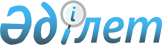 Салық салу объектісінің елді мекенде орналасқан жерін ескеретін Астана қаласында аймаққа бөлудің 2019 жылға арналған коэффициентін бекіту туралыАстана қаласы әкімдігінің 2019 жылғы 18 қаңтардағы № 510-69 қаулысы. Астана қаласының Әділет департаментінде 2019 жылғы 28 қаңтарда № 1201 болып тіркелді
      Қазақстан Республикасының 2003 жылғы 20 маусымдағы Жер кодексі 9-бабының 1-тармағына, "Салық және бюджетке төленетін басқа да міндетті төлемдер туралы" 2017 жылғы 25 желтоқсандағы Қазақстан Республикасы Кодексі (Салық кодексі) 529-бабының 6-тармағына, "Қазақстан Республикасындағы жергілікті мемлекеттік басқару және өзін-өзі басқару туралы" 2001 жылғы 23 қаңтардағы Қазақстан Республикасы Заңы 37-бабының 1-тармағына сәйкес Астана қаласының әкімдігі ҚАУЛЫ ЕТЕДІ:
      1. Астана қаласында аймаққа бөлудің "Алматы", "Байқоңыр", "Есіл", "Сарыарқа" аудандары бойынша 2019 жылға арналған коэффициенті 1, 2, 3, 4-қосымшаларға сәйкес бекітілсін.
      2. "Астана қаласының Сәулет, қала құрылысы және жер қатынастары басқармасы" мемлекеттік мекемесінің басшысы Қазақстан Республикасының заңнамасында белгіленген тәртіпте:
      1) осы қаулының аумақтық әділет органында мемлекеттік тіркелуін;
      2) осы қаулының көшірмесін мемлекеттік тіркелген күнінен бастап күнтізбелік он күн ішінде баспа және электронды түрде қазақ және орыс тілдерінде Қазақстан Республикасы нормативтік құқықтық актілерінің эталондық бақылау банкіне ресми жариялау және енгізу үшін "Қазақстан Республикасы Әділет министрлігінің Республикалық құқықтық ақпарат орталығы" шаруашылық жүргізу құқығындағы республикалық мемлекеттік кәсіпорнына жіберуді;
      3) осы қаулы мемлекеттік тіркелген күнінен бастап күнтізбелік он күн ішінде оның көшірмесін Астана қаласының аумағында таратылатын мерзімді баспа басылымдарында ресми жариялау үшін жіберуді;
      4) осы қаулы ресми жарияланғаннан кейін Астана қаласы әкімдігінің интернет-ресурсында орналастырылуын;
      5) осы қаулы мемлекеттік тіркелгеннен кейін он жұмыс күні ішінде аумақтық әділет органына осы тармақтың 1), 2), 3) және 4) тармақшаларымен көзделген іс-шаралардың орындалуы туралы мәліметтерді ұсынуды қамтамасыз етсін.
      3. Осы қаулының орындалуын бақылау Астана қаласы әкімінің орынбасары А.К. Әмринге жүктелсін.
      4. Осы қаулы әділет органдарында мемлекеттік тіркелген күннен бастап күшіне енеді және 2019 жылдың 1 қаңтарынан бастап енгізіледі.
      Келісілді
      "Қазақстан Республикасы
      Қаржы министрлігі
      Мемлекеттік кірістер комитетінің
      Астана қаласы бойынша
      Мемлекеттік кірістер департаменті"
      мемлекеттік мекемесінің басшысы
      _____________ Б. Айнабеков
      2018 жылғы "____" ______ Астана қаласы "Алматы" ауданы бойынша 2019 жылға арналған аймаққа бөлу коэффициенті Астана қаласы "Байқоңыр" ауданы бойынша 2019 жылға арналған аймаққа бөлу коэффициенті Астана қаласы "Есіл" ауданы бойынша 2019 жылға арналған аймаққа бөлу коэффициенті Астана қаласы "Сарыарқа" ауданы бойынша 2019 жылға арналған аймаққа бөлу коэффициенті
					© 2012. Қазақстан Республикасы Әділет министрлігінің «Қазақстан Республикасының Заңнама және құқықтық ақпарат институты» ШЖҚ РМК
				
      Астана қаласының әкімі

Б. Сұлтанов
Астана қаласы әкімдігінің
2019 жылғы 18 қаңтардағы
№ 510-69 қаулысына
1-қосымша
Р/с №
Көшенің атауы
Коэффициент
1
2
3
1.
Ақ-бұлақ-1 тұрғын алабы, Амман көшесі
2,2
2.
Ақ-бұлақ-2 тұрғын алабы, Амман көшесі
2,2
3.
Ак-бұлак-3 тұрғын алабы, А. Тоқпанов көшесі
2,2
4.
Ақ-бұлақ-2 тұрғын алабы, А. Тоқпанов көшесі
2,2
5.
Ақ-бұлақ-3 тұрғын алабы, Қ. Жалайыри көшесі
2,2
6.
Ақ-бұлақ-4 тұрғын алабы, А. Тоқпанов көшесі
2,2
7.
Ақ-бұлақ-4 тұрғын алабы, Елім-ай көшесі
2,2
8.
Ақ-бұлақ-4 тұрғын алабы, Серпер көшесі
2,2
9.
Железнодорожный тұрғын алабы, Ақтасты көшесі
1,6
10.
Железнодорожный тұрғын алабы, Бірлік көшесі
1,6
11.
Железнодорожный тұрғын алабы, М. Горький көшесі
1,6
12.
Железнодорожный тұрғын алабы, Екібастұз көшесі
1,6
13.
Железнодорожный тұрғын алабы, Ж. Жабаев көшесі
1,6
14.
Железнодорожный тұрғын алабы, Иманақ көшесі
1,6
15.
Железнодорожный тұрғын алабы, Көкжазық көшесі
1,6
16.
Железнодорожный тұрғын алабы, В. Маяковский көшесі
1,6
17.
Железнодорожный тұрғын алабы, Орбұлақ көшесі
1,6
18.
Интернациональный тұрғын алабы, Алтындала көшесі
1,6
19.
Интернациональный тұрғын алабы, Аралқұм көшесі
1,6
20.
Интернациональный тұрғын алабы, Армандастар көшесі
1,6
21.
Интернациональный тұрғын алабы, Жағажай көшесі
1,6
22.
Интернациональный тұрғын алабы, Көксай көшесі
1,6
23.
Интернациональный тұрғын алабы, Көлсай көшесі
1,6
24.
Интернациональный тұрғын алабы, Мереке көшесі
1,6
25.
Интернациональный тұрғын алабы, М. Сералин көшесі
1,6
26.
Интернациональный тұрғын алабы, Нұрлыжол көшесі
1,6
27.
Интернациональный тұрғын алабы, Х. Болғанбаев көшесі
1,6
28.
Интернациональный тұрғын алабы, Қаражал көшесі
1,6
29.
Интернациональный тұрғын алабы, Құрылысшылар көшесі
1,6
30.
Интернациональный тұрғын алабы, Өркениет көшесі
1,6
31.
Оңтүстік-Шығыс тұрғын алабы (оң жағы), Қараөткел қазақ ауылы, Алтыбақан көшесі
1,9
32.
Оңтүстік-Шығыс тұрғын алабы (оң жағы), Қараөткел қазақ ауылы, Аманат көшесі
1,9
33.
Оңтүстік-Шығыс тұрғын алабы (оң жағы), Қараөткел қазақ ауылы, Манатау көшесі
1,9
34.
Күйгенжар тұрғын алабы, Атақоныс көшесі
1,6
35.
Күйгенжар тұрғын алабы, Жаңатұрмыс көшесі
1,6
36.
Күйгенжар тұрғын алабы, Кеңжайлау көшесі
1,6
37.
Күйгенжар тұрғын алабы, Көксу көшесі
1,6
38.
Күйгенжар тұрғын алабы, Шапағат көшесі
1,6
39.
Мичурин тұрғын алабы, Алакөл көшесі
1,6
40.
Мичурин тұрғын алабы, Асқартау көшесі
1,6
41.
Мичурин тұрғын алабы, Бақанас көшесі
1,6
42.
Мичурин тұрғын алабы, Бастау көшесі
1,6
43.
Мичурин тұрғын алабы, Бақты көшесі
1,6
44.
Промышленный тұрғын алабы, Атамұра көшесі
1,6
45.
Промышленный тұрғын алабы, Б. Серікбаев көшесі
1,6
46.
Промышленный тұрғын алабы, Балуан Шолақ көшесі
1,6
47.
Промышленный тұрғын алабы, Бастөбе көшесі
1,6
48.
Промышленный тұрғын алабы, Бәйшешек көшесі
1,6
49.
Промышленный тұрғын алабы, Г. Игишев көшесі
1,6
50.
Промышленный тұрғын алабы, Көкжелек көшесі
1,6
51.
Промышленный тұрғын алабы, Көкарал көшесі
1,6
52.
Промышленный тұрғын алабы, М. Шоқай көшесі
1,6
53.
Промышленный тұрғын алабы, С. Марков көшесі
1,6
54.
Промышленный тұрғын алабы, Шалкөде көшесі
1,6
55.
Промышленный тұрғын алабы, Шарбақты көшесі
1,6
56.
Промышленный тұрғын алабы, Қапал көшесі
1,6
57.
Саяжай тұрғын алабы, Айгөлек көшесі
1,9
58.
Саяжай тұрғын алабы, Сарыжазық көшесі
1,9
59.
Энергетик тұрғын алабы, Алпамыс көшесі
2,2
60.
Энергетик тұрғын алабы, Арасан көшесі
2,2
61.
Энергетик тұрғын алабы, Белжайлау көшесі
2,2
62.
Энергетик тұрғын алабы, Г. Алиев көшесі
2,2
63.
Энергетик тұрғын алабы, Жерек көшесі
2,2
64.
Энергетик тұрғын алабы, Зеңгір көшесі
2,2
65.
Энергетик тұрғын алабы, Романтиктер көшесі
2,2
66.
Энергетик тұрғын алабы, Саргүл көшесі
2,2
67.
Энергетик тұрғын алабы, Современниктер көшесі
2,2
68.
Энергетик тұрғын алабы, Тенгиз көшесі
2,2
69.
Энергетик тұрғын алабы, Үлкен көшесі
2,2
70.
Энергетик тұрғын алабы, В. Шукшин көшесі
2,2
71.
Энергетик тұрғын алабы, Қызылой көшесі
2,2
72.
Оңтүстік-Шығыс тұрғын алабы (сол жағы), Іле көшесі
1,9
73.
Оңтүстік-Шығыс тұрғын алабы (сол жағы), Ақарыс көшесі
1,9
74.
Оңтүстік-Шығыс тұрғын алабы (сол жағы), Бекарыс көшесі
1,9
75.
Оңтүстік-Шығыс тұрғын алабы (сол жағы), Бурабай көшесі
1,9
76.
Оңтүстік-Шығыс тұрғын алабы (сол жағы), Бұқтырма көшесі
1,9
77.
Оңтүстік-Шығыс тұрғын алабы (сол жағы), Ғ. Мұстафин көшесі
1,9
78.
Оңтүстік-Шығыс тұрғын алабы (сол жағы), Еділ көшесі
1,9
79.
Оңтүстік-Шығыс тұрғын алабы (сол жағы), Ертіс көшесі
1,9
80.
Оңтүстік-Шығыс тұрғын алабы (сол жағы), Есіл көшесі
1,9
81.
Оңтүстік-Шығыс тұрғын алабы (сол жағы), Жайық көшесі
1,9
82.
Оңтүстік-Шығыс тұрғын алабы (сол жағы), Жанарыс көшесі
1,9
83.
Оңтүстік-Шығыс тұрғын алабы (сол жағы), Жаркент көшесі
1,9
84.
Оңтүстік-Шығыс тұрғын алабы (сол жағы), Лепсі көшесі
1,9
85.
Оңтүстік-Шығыс тұрғын алабы (сол жағы), Сілеті көшесі
1,9
86.
Оңтүстік-Шығыс тұрғын алабы (сол жағы), Шу көшесі
1,9
87.
Оңтүстік-Шығыс тұрғын алабы (сол жағы), Ырғыз көшесі
1,9
88.
Оңтүстік-Шығыс тұрғын алабы (сол жағы), Қаратал көшесі
1,9
89.
Оңтүстік-Шығыс тұрғын алабы (сол жағы), Қобыланды батыр көшесі
1,9
90.
Оңтүстік-Шығыс тұрғын алабы (сол жағы), Қозыбасы көшесі
1,9
91.
Оңтүстік-Шығыс тұрғын алабы (сол жағы), Ү. Субханбердина көшесі
1,9
92.
Оңтүстік-Шығыс тұрғын алабы (оң жағы), Айнакөл көшесі
1,9
93.
Оңтүстік-Шығыс тұрғын алабы (оң жағы), Аршын көшесі
1,9
94.
Оңтүстік-Шығыс тұрғын алабы (оң жағы), Арғанаты көшесі
1,9
95.
Оңтүстік-Шығыс тұрғын алабы (оң жағы), Арқайым көшесі
1,9
96.
Оңтүстік-Шығыс тұрғын алабы (оң жағы), Ақсу-Аюлы көшесі
1,9
97.
Оңтүстік-Шығыс тұрғын алабы (оң жағы), Ақыртас көшесі
1,9
98.
Оңтүстік-Шығыс тұрғын алабы (оң жағы), Бірімжановтар көшесі
1,9
99.
Оңтүстік-Шығыс тұрғын алабы (оң жағы), Балбырауын көшесі
1,9
100.
Оңтүстік-Шығыс тұрғын алабы (оң жағы), Балталы көшесі
1,9
101.
Оңтүстік-Шығыс тұрғын алабы (оң жағы), Балқантау көшесі
1,9
102.
Оңтүстік-Шығыс тұрғын алабы (оң жағы), Баянтау көшесі
1,9
103.
Оңтүстік-Шығыс тұрғын алабы (оң жағы), Бағаналы көшесі
1,9
104.
Оңтүстік-Шығыс тұрғын алабы (оң жағы), Берен көшесі
1,9
105.
Оңтүстік-Шығыс тұрғын алабы (оң жағы), Бесбалық көшесі
1,9
106.
Оңтүстік-Шығыс тұрғын алабы (оң жағы), Бесшалқар көшесі
1,9
107.
Оңтүстік-Шығыс тұрғын алабы (оң жағы), Бозторғай көшесі
1,9
108.
Оңтүстік-Шығыс тұрғын алабы (оң жағы), Бұлбұл көшесі
1,9
109.
Оңтүстік-Шығыс тұрғын алабы (оң жағы), Бөрілі көшесі
1,9
110.
Оңтүстік-Шығыс тұрғын алабы (оң жағы), Дауылпаз көшесі
1,9
111.
Оңтүстік-Шығыс тұрғын алабы (оң жағы), Еділ көшесі
1,9
112.
Оңтүстік-Шығыс тұрғын алабы (оң жағы), Енесай көшесі
1,9
113.
Оңтүстік-Шығыс тұрғын алабы (оң жағы), Ер Көкше көшесі
1,9
114.
Оңтүстік-Шығыс тұрғын алабы (оң жағы), Ер Тарғын көшесі
1,9
115.
Оңтүстік-Шығыс тұрғын алабы (оң жағы), Ер Қосай көшесі
1,9
116.
Оңтүстік-Шығыс тұрғын алабы (оң жағы), Жалаңтөс көшесі
1,9
117.
Оңтүстік-Шығыс тұрғын алабы (оң жағы), Жанкент көшесі
1,9
118.
Оңтүстік-Шығыс тұрғын алабы (оң жағы), Жаңаарқа көшесі
1,9
119.
Оңтүстік-Шығыс тұрғын алабы (оң жағы), Зеренді көшесі 
1,9
120.
Оңтүстік-Шығыс тұрғын алабы (оң жағы), Кеген көшесі
1,9
121.
Оңтүстік-Шығыс тұрғын алабы (оң жағы), Кеңгір көшесі
1,9
122.
Оңтүстік-Шығыс тұрғын алабы (оң жағы), М. Төлебаев көшесі
1,9
123.
Оңтүстік-Шығыс тұрғын алабы (оң жағы), Майдақоңыр көшесі
1,9
124.
Оңтүстік-Шығыс тұрғын алабы (оң жағы), Майқайың көшесі
1,9
125.
Оңтүстік-Шығыс тұрғын алабы (оң жағы), Марқакөл көшесі
1,9
126.
Оңтүстік-Шығыс тұрғын алабы (оң жағы), Масаты көшесі
1,9
127.
Оңтүстік-Шығыс тұрғын алабы (оң жағы), Мойынты көшесі
1,9
128.
Оңтүстік-Шығыс тұрғын алабы (оң жағы), Мәшһүр Жүсіп Көпейұлы көшесі
1,9
129.
Оңтүстік-Шығыс тұрғын алабы (оң жағы), Н. Ахметбеков көшесі
1,9
130.
Оңтүстік-Шығыс тұрғын алабы (оң жағы), Обаған көшесі
1,9
131.
Оңтүстік-Шығыс тұрғын алабы (оң жағы), Орхон көшесі
1,9
132.
Оңтүстік-Шығыс тұрғын алабы (оң жағы), Отыкен көшесі
1,9
133.
Оңтүстік-Шығыс тұрғын алабы (оң жағы), Ошақты көшесі
1,9
134.
Оңтүстік-Шығыс тұрғын алабы (оң жағы), Сарыкөл көшесі
1,9
135.
Оңтүстік-Шығыс тұрғын алабы (оң жағы), Сарын көшесі
1,9
136.
Оңтүстік-Шығыс тұрғын алабы (оң жағы), Сарқан көшесі
1,9
137.
Оңтүстік-Шығыс тұрғын алабы (оң жағы), Сырымбет көшесі
1,9
138.
Оңтүстік-Шығыс тұрғын алабы (оң жағы), Сұлутөбе көшесі
1,9
139.
Оңтүстік-Шығыс тұрғын алабы (оң жағы), Тайқазан көшесі
1,9
140.
Оңтүстік-Шығыс тұрғын алабы (оң жағы), Талғар көшесі
1,9
141.
Оңтүстік-Шығыс тұрғын алабы (оң жағы), Таскескен көшесі
1,9
142.
Оңтүстік-Шығыс тұрғын алабы (оң жағы), Түлкібас көшесі
1,9
143.
Оңтүстік-Шығыс тұрғын алабы (оң жағы), Шертер көшесі
1,9
144.
Оңтүстік-Шығыс тұрғын алабы (оң жағы), Қалба көшесі
1,9
145.
Оңтүстік-Шығыс тұрғын алабы (оң жағы), Қарасаз көшесі
1,9
146.
Оңтүстік-Шығыс тұрғын алабы (оң жағы), Қаратал көшесі
1,9
147.
Оңтүстік-Шығыс тұрғын алабы (оң жағы), Қарқабат көшесі
1,9
148.
Оңтүстік-Шығыс тұрғын алабы (оң жағы), Қобыз көшесі
1,9
149.
Оңтүстік-Шығыс тұрғын алабы (оң жағы), Қордай көшесі
1,9
150.
Оңтүстік-Шығыс тұрғын алабы (оң жағы), Қоңыраулы көшесі
1,9
151.
Оңтүстік-Шығыс тұрғын алабы (оң жағы), Құмкент көшесі
1,9
152.
Оңтүстік-Шығыс тұрғын алабы (оң жағы), Құндызды көшесі
1,9
153.
Оңтүстік-Шығыс тұрғын алабы (оң жағы), Өзбекәлі Жәнібек көшесі
1,9
154.
Әл-Фараби шағын ауданы, Ғ. Мұстафин көшесі
1,9
155.
Әл-Фараби шағын ауданы, Ғ. Мүсірепов көшесі
1,9
156.
Әл-Фараби шағын ауданы, Қ. Рысқұлбеков көшесі
1,9
157.
Әл-Фараби шағын ауданы, күйші Дина көшесі
1,9
158.
І. Жансүгірұлы көшесі
1,9
159.
А. Пушкин көшесі
1,9
160.
А. Петров көшесі
2,3
161.
Алтынқұм көшесі
1,9
162.
Амман көшесі
2
163.
А. Тоқпанов көшесі
2,3
164.
А. Байтұрсынұлы көшесі
2
165.
Байырқұм көшесі
1,9
166.
Балқаш көшесі
2,3
167.
Баянауыл көшесі
2,1
168.
Б. Майлин көшесі
1,9
169.
Ғ. Мұстафин көшесі
1,9
170.
ДЭУ-3 көшесі
2,3
171.
Еділ көшесі
1,9
172.
Ж. Жирентаев көшесі
1,9
173.
Ж. Нәжімеденов көшесі
2
174.
И. Панфилов көшесі
2
175.
Қ. Рысқұлбеков көшесі
1,9
176.
К. Әзірбаев көшесі
2
177.
Көкжиек көшесі
1,9
178.
Көктем көшесі
1,9
179.
Көктерек көшесі
1,9
180.
күйші Дина көшесі
1,9
181.
М. Мәметова көшесі
2,1
182.
Манас көшесі
1,9
183.
Мақтұмқұлы көшесі
1,9
184.
М. Төлебаев көшесі
1,9
185.
Мұхамед-Хайдар Дулати көшесі
2,1
186.
С. Қожанұлы көшесі
1,9
187.
Т. Жүргенов көшесі
2
188.
Шарль де Голль көшесі
2,2
189.
Шағыл көшесі
1,9
190.
Ш. Қалдаяқов көшесі
2
191.
Ғ. Мүсірепов көшесі
1,9
192.
Қ. Жалайыри көшесі
2,2
193.
Қажымұқан көшесі
2
194.
Қ. Сәтбаев көшесі
1,9
195.
Қ. Аманжолов көшесі
2
196.
Үшқиян көшесі
1,9
197.
Железнодорожный тұрғын алабы, А211 көшесі (жобалық атауы)
1,6
198.
Железнодорожный тұрғын алабы, А374 көшесі (жобалық атауы)
1,6
199.
Интернациональный тұрғын алабы, № 107 көше (жобалық атауы)
1,6
200.
Интернациональный тұрғын алабы, № 135 көше (жобалық атауы)
1,6
201.
Интернациональный тұрғын алабы, № 38 көше (жобалық атауы)
1,6
202.
Интернациональный тұрғын алабы, А347 көшесі (жобалық атауы)
1,6
203.
Интернациональный тұрғын алабы, А135 көшесі (жобалық атауы)
1,6
204.
Оңтүстік-Шығыс тұрғын алабы (оң жағы), Қараөткел қазақ ауылы, № 174 көше (жобалық атауы)
1,9
205.
Оңтүстік-Шығыс тұрғын алабы (оң жағы), Қараөткел қазақ ауылы, № 179 көше (жобалық атауы)
1,9
206.
Оңтүстік-Шығыс тұрғын алабы (оң жағы), Қараөткел қазақ ауылы, № 44 көше (жобалық атауы)
1,9
207.
Қараөткел қазақ ауылы тұрғын алабы (Оңтүстік-Шығыс тұрғын алабының оң жағы), № 89 көше (жобалық атауы)
1,9
208.
Күйгенжар тұрғын алабы, № 1 көше (жобалық атауы)
1,5
209.
Күйгенжар тұрғын алабы, № 2 көше (жобалық атауы)
1,5
210.
Күйгенжар тұрғын алабы, № 3 көше (жобалық атауы)
1,5
211.
Күйгенжар тұрғын алабы, № 5 көше (жобалық атауы)
1,5
212.
Күйгенжар тұрғын алабы, № 6 көше (жобалық атауы)
1,5
213.
Күйгенжар тұрғын алабы, А246 көшесі (жобалық атауы)
1,5
214.
Күйгенжар тұрғын алабы, № 249 көше (жобалық атауы)
1,5
215.
Күйгенжар тұрғын алабы, А255 көшесі (жобалық атауы)
1,5
216.
Күйгенжар тұрғын алабы, А354 көшесі (жобалық атауы)
1,5
217.
Мичурин тұрғын алабы, № 178 көше (жобалық атауы)
1,5
218.
Промышленный тұрғын алабы, № 117 көше (жобалық атауы)
1,5
219.
Промышленный тұрғын алабы, № 193 көше (жобалық атауы)
1,5
220.
Оңтүстік-Шығыс тұрғын алабы (оң жағы), № 32 көше (жобалық атауы)
1,9
221.
Оңтүстік-Шығыс тұрғын алабы (оң жағы), № 41 көше (жобалық атауы)
1,9
222.
Оңтүстік-Шығыс тұрғын алабы (оң жағы), № 87 көше (жобалық атауы)
1,9
223.
Оңтүстік-Шығыс тұрғын алабы (оң жағы), № 89 көше (жобалық атауы)
1,9
224.
Оңтүстік-Шығыс тұрғын алабы (оң жағы), № 9 көше (жобалық атауы)
1,9
225.
№ 101 көше (жобалық атауы)
1,8
226.
№ 135 көше (жобалық атауы)
1,6
227.
№ 173 көше (жобалық атауы)
1,6
228.
№ 187 көше (жобалық атауы)
1,6
229.
№ 189 көше (жобалық атауы)
1,6
230.
№ 196 көше (жобалық атауы)
1,6
231.
№ 198 көше (жобалық атауы)
1,6
232.
№ 215 көше (жобалық атауы)
1,6
233.
№ 226 көше (жобалық атауы)
1,6
234.
№ 23-14 көше (жобалық атауы)
2
235.
№ 23-15 көше (жобалық атауы)
2
236.
№ 23-16 көше (жобалық атауы)
2
237.
№ 23-2 көше (жобалық атауы)
2
238.
№ 23-30 көше (жобалық атауы)
2
239.
№ 23-6 көше (жобалық атауы)
2
240.
№ 23-7 көше (жобалық атауы)
2
241.
№ 23-8 көше (жобалық атауы)
2
242.
№ 231 көше (жобалық атауы)
1,9
243.
№ 237 көше (жобалық атауы)
1,9
244.
№ 38 көше (жобалық атауы)
1,9
245.
№ 44 көше (жобалық атауы)
1,9
246.
№ 92 көше (жобалық атауы)
1,9
247.
А1 көшесі (жобалық атауы)
1,9
248.
А102 көшесі (жобалық атауы)
1,9
249.
А103 көшесі (жобалық атауы)
1,9
250.
А123 көшесі (жобалық атауы)
1,5
251.
А128 көшесі (жобалық атауы)
1,9
252.
А139 көшесі (жобалық атауы)
2
253.
А184 көшесі (жобалық атауы)
1,9
254.
А185 көшесі (жобалық атауы)
2
255.
А187 көшесі (жобалық атауы)
2
256.
А188 көшесі (жобалық атауы)
2
257.
А189 көшесі (жобалық атауы)
2
258.
А19 көшесі (жобалық атауы)
2
259.
А191 көшесі (жобалық атауы)
2
260.
А194 көшесі (жобалық атауы)
2
261.
А195 көшесі (жобалық атауы)
2
262.
А197 көшесі (жобалық атауы)
2
263.
А20 көшесі (жобалық атауы)
2
264.
А205 көшесі (жобалық атауы)
2
265.
А206 көшесі (жобалық атауы)
2
266.
А207 көшесі (жобалық атауы)
2
267.
А21 көшесі (жобалық атауы)
2
268.
А218 көшесі (жобалық атауы)
2
269.
А219 көшесі (жобалық атауы)
2
270.
А22 көшесі (жобалық атауы)
2
271.
А220 көшесі (жобалық атауы)
2
272.
А221 көшесі (жобалық атауы)
2
273.
А227 көшесі (жобалық атауы)
2
274.
А23 көшесі (жобалық атауы)
2
275.
А24 көшесі (жобалық атауы)
2
276.
А25 көшесі (жобалық атауы)
2
277.
А26 көшесі (жобалық атауы)
2
278.
А27 көшесі (жобалық атауы)
2
279.
А273 көшесі (жобалық атауы)
2
280.
А28 көшесі (жобалық атауы)
2
281.
А29 көшесі (жобалық атауы)
2
282.
А292 көшесі (жобалық атауы)
2
283.
А30 көшесі (жобалық атауы)
2
284.
А304 көшесі (жобалық атауы)
2
285.
А31 көшесі (жобалық атауы)
2
286.
А32 көшесі (жобалық атауы)
2
287.
А33 көшесі (жобалық атауы)
2
288.
А333 көшесі (жобалық атауы)
2
289.
А334 көшесі (жобалық атауы)
2
290.
А34 көшесі (жобалық атауы)
2
291.
А348 көшесі (жобалық атауы)
2
292.
А349 көшесі (жобалық атауы)
2
293.
А35 көшесі (жобалық атауы)
2
294.
А350 көшесі (жобалық атауы)
2
295.
А351 көшесі (жобалық атауы)
2
296.
А353 көшесі (жобалық атауы)
2
297.
А354 көшесі (жобалық атауы)
2
298.
А355 көшесі (жобалық атауы)
2
299.
А356 көшесі (жобалық атауы)
2
300.
А357 көшесі (жобалық атауы)
2
301.
А358 көшесі (жобалық атауы)
2
302.
А359 көшесі (жобалық атауы)
2
303.
А36 көшесі (жобалық атауы)
2
304.
А360 көшесі (жобалық атауы)
2
305.
А361 көшесі (жобалық атауы)
2
306.
А362 көшесі (жобалық атауы)
2
307.
А363 көшесі (жобалық атауы)
2
308.
А364 көшесі (жобалық атауы)
2
309.
А365 көшесі (жобалық атауы)
2
310.
А366 көшесі (жобалық атауы)
2
311.
А367 көшесі (жобалық атауы)
2
312.
А368 көшесі (жобалық атауы)
2
313.
А369 көшесі (жобалық атауы)
2
314.
А37 көшесі (жобалық атауы)
2
315.
А370 көшесі (жобалық атауы)
2
316.
А371 көшесі (жобалық атауы)
2
317.
А372 көшесі (жобалық атауы)
2
318.
А373 көшесі (жобалық атауы)
2
319.
А374 көшесі (жобалық атауы)
2
320.
А375 көшесі (жобалық атауы)
2
321.
А376 көшесі (жобалық атауы)
2
322.
А377 көшесі (жобалық атауы)
2
323.
А378 көшесі (жобалық атауы)
2
324.
А379 көшесі (жобалық атауы)
2
325.
А38 көшесі (жобалық атауы)
2
326.
А380 көшесі (жобалық атауы)
2
327.
А381 көшесі (жобалық атауы)
2
328.
А382 көшесі (жобалық атауы)
2
329.
А383 көшесі (жобалық атауы)
2
330.
А384 көшесі (жобалық атауы)
2
331.
А385 көшесі (жобалық атауы)
2
332.
А386 көшесі (жобалық атауы)
2
333.
А387 көшесі (жобалық атауы)
2
334.
А388 көшесі (жобалық атауы)
2
335.
А389 көшесі (жобалық атауы)
2
336.
А39 көшесі (жобалық атауы)
2
337.
А390 көшесі (жобалық атауы)
2
338.
А391 көшесі (жобалық атауы)
2
339.
А392 көшесі (жобалық атауы)
2
340.
А393 көшесі (жобалық атауы)
2
341.
А394 көшесі (жобалық атауы)
2
342.
А395 көшесі (жобалық атауы)
2
343.
А396 көшесі (жобалық атауы)
2
344.
А397 көшесі (жобалық атауы)
2
345.
А398 көшесі (жобалық атауы)
2
346.
А399 көшесі (жобалық атауы)
2
347.
А40 көшесі (жобалық атауы)
2
348.
А400 көшесі (жобалық атауы)
2
349.
А401 көшесі (жобалық атауы)
2
350.
А402 көшесі (жобалық атауы)
2
351.
А403 көшесі (жобалық атауы)
2
352.
А404 көшесі (жобалық атауы)
2
353.
А405 көшесі (жобалық атауы)
2
354.
А406 көшесі (жобалық атауы)
2
355.
А407 көшесі (жобалық атауы)
2
356.
А408 көшесі (жобалық атауы)
2
357.
А409 көшесі (жобалық атауы)
2
358.
А41 көшесі (жобалық атауы)
2
359.
А410 көшесі (жобалық атауы)
2
360.
А411 көшесі (жобалық атауы)
2
361.
А412 көшесі (жобалық атауы)
2
362.
А413 көшесі (жобалық атауы)
2
363.
А414 көшесі (жобалық атауы)
2
364.
А415 көшесі (жобалық атауы)
2
365.
А416 көшесі (жобалық атауы)
2
366.
А417 көшесі (жобалық атауы)
2
367.
А418 көшесі (жобалық атауы)
2
368.
А419 көшесі (жобалық атауы)
2
369.
А42 көшесі (жобалық атауы)
2
370.
А420 көшесі (жобалық атауы)
2
371.
А421 көшесі (жобалық атауы)
2
372.
А422 көшесі (жобалық атауы)
2
373.
А423 көшесі (жобалық атауы)
2
374.
А424 көшесі (жобалық атауы)
2
375.
А425 көшесі (жобалық атауы)
2
376.
А426 көшесі (жобалық атауы)
2
377.
А427 көшесі (жобалық атауы)
2
378.
А428 көшесі (жобалық атауы)
2
379.
А429 көшесі (жобалық атауы)
2
380.
А430 көшесі (жобалық атауы)
2
381.
А431 көшесі (жобалық атауы)
2
382.
А432 көшесі (жобалық атауы)
2
383.
А433 көшесі (жобалық атауы)
2
384.
А434 көшесі (жобалық атауы)
2
385.
А435 көшесі (жобалық атауы)
2
386.
А436 көшесі (жобалық атауы)
2
387.
А437 көшесі (жобалық атауы)
2
388.
А438 көшесі (жобалық атауы)
2
389.
А439 көшесі (жобалық атауы)
2
390.
А440 көшесі (жобалық атауы)
2
391.
А441 көшесі (жобалық атауы)
2
392.
А442 көшесі (жобалық атауы)
2
393.
А443 көшесі (жобалық атауы)
2
394.
А444 көшесі (жобалық атауы)
2
395.
А445 көшесі (жобалық атауы)
2
396.
А446 көшесі (жобалық атауы)
2
397.
А447 көшесі (жобалық атауы)
2
398.
А449 көшесі (жобалық атауы)
2
399.
А450 көшесі (жобалық атауы)
2
400.
А451 көшесі (жобалық атауы)
2
401.
А452 көшесі (жобалық атауы)
2
402.
А453 көшесі (жобалық атауы)
2
403.
А454 көшесі (жобалық атауы)
2
404.
А455 көшесі (жобалық атауы)
2
405.
А456 көшесі (жобалық атауы)
2
406.
А457 көшесі (жобалық атауы)
2
407.
А458 көшесі (жобалық атауы)
2
408.
А459 көшесі (жобалық атауы)
2
409.
А460 көшесі (жобалық атауы)
2
410.
А461 көшесі (жобалық атауы)
2
411.
А462 көшесі (жобалық атауы)
2
412.
А463 көшесі (жобалық атауы)
2
413.
А464 көшесі (жобалық атауы)
2
414.
А465 көшесі (жобалық атауы)
2
415.
А466 көшесі (жобалық атауы)
2
416.
А467 көшесі (жобалық атауы)
2
417.
А468 көшесі (жобалық атауы)
2
418.
А470 көшесі (жобалық атауы)
2
419.
А471 көшесі (жобалық атауы)
2
420.
А472 көшесі (жобалық атауы)
2
421.
А473 көшесі (жобалық атауы)
2
422.
А474 көшесі (жобалық атауы)
2
423.
А475 көшесі (жобалық атауы)
2
424.
А476 көшесі (жобалық атауы)
2
425.
А477 көшесі (жобалық атауы)
2
426.
А478 көшесі (жобалық атауы)
2
427.
А479 көшесі (жобалық атауы)
2
428.
А480 көшесі (жобалық атауы)
2
429.
А481 көшесі (жобалық атауы)
2
430.
А482 көшесі (жобалық атауы)
2
431.
А483 көшесі (жобалық атауы)
2
432.
А484 көшесі (жобалық атауы)
2
433.
А493 көшесі (жобалық атауы)
2
434.
А50 көшесі (жобалық атауы)
2
435.
А521 көшесі (жобалық атауы)
2
436.
А522 көшесі (жобалық атауы)
2
437.
А523 көшесі (жобалық атауы)
2
438.
А524 көшесі (жобалық атауы)
2
439.
А525 көшесі (жобалық атауы)
2
440.
А526 көшесі (жобалық атауы)
2
441.
А527 көшесі (жобалық атауы)
2
442.
А528 көшесі (жобалық атауы)
2
443.
А530 көшесі (жобалық атауы)
2
444.
А531 көшесі (жобалық атауы)
2
445.
А539 көшесі (жобалық атауы)
2
446.
А559 көшесі (жобалық атауы)
2
447.
А562 көшесі (жобалық атауы)
2
448.
А564 көшесі (жобалық атауы)
2
449.
А62 көшесі (жобалық атауы)
2
450.
А68 көшесі (жобалық атауы)
2
451.
А78 көшесі (жобалық атауы)
2
452.
А82 көшесі (жобалық атауы)
2
453.
А84 көшесі (жобалық атауы)
2
454.
А85 көшесі (жобалық атауы)
2
455.
А86 көшесі (жобалық атауы)
2
456.
А87 көшесі (жобалық атауы)
2
457.
А88 көшесі (жобалық атауы)
2
458.
А89 көшесі (жобалық атауы)
2
459.
А92 көшесі (жобалық атауы)
2
460.
А94 көшесі (жобалық атауы)
2
461.
А96 көшесі (жобалық атауы)
2
462.
А98 көшесі (жобалық атауы)
2
463.
Ақ-бұлақ-2 тұрғын алабы, Бағлан орамы
2,2
464.
Ақ-бұлақ-2 тұрғын алабы, Сарыкеңгір орамы
2,2
465.
Ақ-бұлақ-2 тұрғын алабы, Сарқырама орамы
2,2
466.
Ақ-бұлақ-2 тұрғын алабы, Талды орамы
2,2
467.
Ақ-бұлақ-2 тұрғын алабы, Тоқырауын орамы
2,2
468.
Ақ-бұлақ-2 тұрғын алабы, Әлқисса орамы
2,2
469.
Ақ-бұлақ-3 тұрғын алабы, Тасшоқы орамы
2,2
470.
Ақ-бұлақ-3 тұрғын алабы, Тесіктас орамы
2,2
471.
Железнодорожный тұрғын алабы, Қобда орамы
1,6
472.
Интернациональный тұрғын алабы, Ашутас орамы
1,9
473.
Интернациональный тұрғын алабы, Егінді орамы
1,9
474.
Интернациональный тұрғын алабы, Жылыбұлақ орамы
1,9
475.
Интернациональный тұрғын алабы, Көкжиде орамы
1,9
476.
Интернациональный тұрғын алабы, Майбалық қысқа көшесі
1,9
477.
Интернациональный тұрғын алабы, Майлыкент орамы
1,9
478.
Интернациональный тұрғын алабы, Сүткент орамы
1,9
479.
Интернациональный тұрғын алабы, Қарқара қысқа көшесі
1,9
480.
Интернациональный тұрғын алабы, Ұлан қысқа көшесі
1,9
481.
Оңтүстік-Шығыс тұрғын алабы (оң жағы), Қараөткел қазақ ауылы, Күншуақ орамы
2,1
482.
Оңтүстік-Шығыс тұрғын алабы (оң жағы), Қараөткел қазақ ауылы, Ойтоған орамы
2,1
483.
Оңтүстік-Шығыс тұрғын алабы (оң жағы), Қараөткел қазақ ауылы, Шашу орамы
2,1
484.
Оңтүстік-Шығыс тұрғын алабы (оң жағы), Қараөткел қазақ ауылы, Қосалқа орамы
2,1
485.
Оңтүстік-Шығыс тұрғын алабы (оң жағы), Қараөткел қазақ ауылы, Қосбасар орамы
1,9
486.
Мичурино тұрғын алабы, Көкіл орамы
1,5
487.
Мичурино тұрғын алабы, Мерген орамы
1,5
488.
Мичурино тұрғын алабы, Қызылтас орамы
1,5
489.
Промышленный тұрғын алабы, Жігер орамы
1,6
490.
Промышленный тұрғын алабы, Наурызым орамы
1,6
491.
Оңтүстік-Шығыс тұрғын алабы (сол жағы), Аламан орамы
1,9
492.
Оңтүстік-Шығыс тұрғын алабы (сол жағы), Дегелең орамы
1,9
493.
Оңтүстік-Шығыс тұрғын алабы (сол жағы), Дегерес орамы
1,9
494.
Оңтүстік-Шығыс тұрғын алабы (сол жағы), Тұлпар орамы
1,9
495.
Оңтүстік-Шығыс тұрғын алабы (оң жағы), Алмалы орамы
1,9
496.
Оңтүстік-Шығыс тұрғын алабы (оң жағы), Алқоңыр орамы
1,9
497.
Оңтүстік-Шығыс тұрғын алабы (оң жағы), Арал орамы
1,9
498.
Оңтүстік-Шығыс тұрғын алабы (оң жағы), Арқат орамы
1,9
499.
Оңтүстік-Шығыс тұрғын алабы (оң жағы), Ақберен орамы
1,9
500.
Оңтүстік-Шығыс тұрғын алабы (оң жағы), Ақкөл орамы
1,9
501.
Оңтүстік-Шығыс тұрғын алабы (оң жағы), Ақсұңқар орамы
1,9
502.
Оңтүстік-Шығыс тұрғын алабы (оң жағы), Ақтоған орамы
1,9
503.
Оңтүстік-Шығыс тұрғын алабы (оң жағы), Ақшатау орамы
1,9
504.
Оңтүстік-Шығыс тұрғын алабы (оң жағы), Бозінген орамы
1,9
505.
Оңтүстік-Шығыс тұрғын алабы (оң жағы), Бозшолақ орамы
1,9
506.
Оңтүстік-Шығыс тұрғын алабы (оң жағы), Жайдарман орамы
1,9
507.
Оңтүстік-Шығыс тұрғын алабы (оң жағы), Жаңаөзен орамы
1,9
508.
Оңтүстік-Шығыс тұрғын алабы (оң жағы), Келес орамы
1,9
509.
Оңтүстік-Шығыс тұрғын алабы (оң жағы), Кемел орамы
1,9
510.
Оңтүстік-Шығыс тұрғын алабы (оң жағы), Кертолғау орамы
1,9
511.
Оңтүстік-Шығыс тұрғын алабы (оң жағы), Керуен орамы
1,9
512.
Оңтүстік-Шығыс тұрғын алабы (оң жағы), Күншуақ орамы
1,9
513.
Оңтүстік-Шығыс тұрғын алабы (оң жағы), Кәусар орамы
1,9
514.
Оңтүстік-Шығыс тұрғын алабы (оң жағы), Көкорай орамы
1,9
515.
Оңтүстік-Шығыс тұрғын алабы (оң жағы), Көкпар орамы
1,9
516.
Оңтүстік-Шығыс тұрғын алабы (оң жағы), Мерей орамы
1,9
517.
Оңтүстік-Шығыс тұрғын алабы (оң жағы), Мұғалжар орамы
1,9
518.
Оңтүстік-Шығыс тұрғын алабы (оң жағы), Нұрлы орамы
1,9
519.
Оңтүстік-Шығыс тұрғын алабы (оң жағы), Сайрам орамы
1,9
520.
Оңтүстік-Шығыс тұрғын алабы (оң жағы), Сартау орамы
1,9
521.
Оңтүстік-Шығыс тұрғын алабы (оң жағы), Сарыағаш орамы
1,9
522.
Оңтүстік-Шығыс тұрғын алабы (оң жағы), Саян орамы
1,9
523.
Оңтүстік-Шығыс тұрғын алабы (оң жағы), Сүтбұлақ орамы
1,9
524.
Оңтүстік-Шығыс тұрғын алабы (оң жағы), Тарлан орамы
1,9
525.
Оңтүстік-Шығыс тұрғын алабы (оң жағы), Теміртау орамы
1,9
526.
Оңтүстік-Шығыс тұрғын алабы (оң жағы), Шабыт орамы
1,9
527.
Оңтүстік-Шығыс тұрғын алабы (оң жағы), Шаттық орамы
1,9
528.
Оңтүстік-Шығыс тұрғын алабы (оң жағы), Шырайлы орамы
1,9
529.
Оңтүстік-Шығыс тұрғын алабы (оң жағы), Шыңырау орамы
1,9
530.
Оңтүстік-Шығыс тұрғын алабы (оң жағы), Қоныраулы көшесі
1,9
531.
Оңтүстік-Шығыс тұрғын алабы (оң жағы), Қызан орамы
1,9
532.
Оңтүстік-Шығыс тұрғын алабы (оң жағы), Қызылкөл орамы
1,9
533.
Оңтүстік-Шығыс тұрғын алабы (оң жағы), Қызылқұм орамы
1,9
534.
№ 75 өтпе жол
1,5
535.
№ 93 өтпе жол
1,5
536.
№ 60 өтпе жол
1,5
537.
Абылай хан даңғылы
1,9
538.
Б. Момышұлы даңғылы
1,9
539.
М. Жұмабаев даңғылы
1,9
540.
Р. Қошқарбаев даңғылы
1,9
541.
Тәуелсіздік даңғылы
1,9
542.
Бөгенбай батыр даңғылы
1,9
543.
Ш. Құдайбердіұлы даңғылы
1,9
544.
Астана-Қарағанды тас жолы
1,9
545.
"Автокомбинат" бағбандық серіктестігі
1,5
546.
"Агроном" саяжай учаскелері меншік иелерінің тұтынушылар кооперативі
1,5
547.
"Ақ-қайың" бағбандық серіктестігі
1,5
548.
"Алма" бағбандық серіктестігі
1,5
549.
"Ақмоламелиорация" АҚ саяжай учаскелері меншік иелерінің тұтынушылар кооперативі
1,5
550.
"АТК-5" саяжай кооперативі
1,5
551.
"АТП-1" (Икарус) бағбандық серіктестігі
1,5
552.
"Березка" бағбандық серіктестігі
1,5
553.
"Березовая роща" бағбандық серіктестігі
1,5
554.
"Вишневый сад" саяжай учаскелері меншік иелерінің тұтынушылар кооперативі
1,9
555.
"Водолей" саяжай учаскелері меншік иелерінің тұтынушылар кооперативі
1,9
556.
"ВРЗ-1" саяжай кооперативі
1,9
557.
"Газовик" саяжай учаскелері меншік иелерінің тұтынушылар кооперативі
1,9
558.
"Гарнизон" саяжай кооперативі
1,9
559.
"Геолог" саяжай учаскелері меншік иелерінің тұтынушылар кооперативі
1,9
560.
"Гидростроитель" саяжай кооперативі
1,9
561.
"Домостроитель" саяжай кооперативі
1,5
562.
"Дорожник" (ДЗУ-203) бағбандық серіктестігі
1,5
563.
"Дорожник" (ДЗУ-207) бағбандық серіктестігі
1,5
564.
"Дружба" бағбандық серіктестігі
1,5
565.
"Дружба" саяжай кооперативі
1,5
566.
ДСК саяжай учаскелері меншік иелерінің тұтынушылар кооперативі
1,5
567.
"Евразия" саяжай кооперативі
1,5
568.
"Журавушка" бағбандық серіктестігі
1,5
569.
"Зеленая роща" саяжай учаскелері меншік иелерінің тұтынушылар кооперативі
1,9
570.
"Зеленая роща" бағбандық серіктестігі
1,9
571.
"Зеленая роща" (ВРЗ-2) саяжай учаскелері меншік иелерінің тұтынушылар кооперативі
1,9
572.
"Зеленая роща" (МК-13) саяжай учаскелері меншік иелерінің тұтынушылар кооперативі
1,9
573.
"Зеленый дол" саяжай кооперативі
1,9
574.
"Зеленый остров" бағбандық серіктестігі
1,9
575.
"Землеустроитель" саяжай кооперативі
1,9
576.
"Ивушка" саяжай учаскелері меншік иелерінің тұтынушылар кооперативі
1,9
577.
"Икарус" саяжай учаскелері меншік иелерінің тұтынушылар кооперативі
1,9
578.
"Қарлығаш" саяжай кооперативі
1,9
579.
"Керамик" бағбандық серіктестігі
1,9
580.
"Қыпшақ" бағбандық серіктестігі
1,9
581.
"Колос" бағбандық серіктестігі
1,5
582.
"Лето" бағбандық серіктестігі
1,9
583.
"Литейщик" бағбандардың тұтынушылар кооперативі
1,9
584.
"Локомотивное депо" бағбандық серіктестігі
1,9
585.
"Маман-специалист" саяжай кооперативі
1,9
586.
"Машиностроитель" саяжай учаскелері меншік иелерінің тұтынушылар кооперативі
1,9
587.
"Мелиоратор" бағбандық серіктестігі
1,9
588.
"Мичуринец" саяжай учаскелері меншік иелерінің тұтынушылар кооперативі
1,9
589.
"Мичурино" саяжай кооперативі
1,9
590.
"Мичурино-1" саяжай кооперативі
1,9
591.
"Монтажник" бағбандық серіктестігі
1,9
592.
"Муза" бағбандық серіктестігі
1,9
593.
"Облводстрой" бағбандық серіктестігі
1,9
594.
"Облсвязьстрой" бағбандық серіктестігі
1,9
595.
"Облсвязьстрой №10" бағбандық серіктестігі
1,9
596.
"Облсельстрой" бағбандық серіктестігі
1,9
597.
"Парасат" саяжай учаскелері меншік иелерінің тұтынушылар кооперативі
1,9
598.
"Пионер-1" саяжай кооперативі
1,9
599.
"Пионер-2" саяжай учаскелері меншік иелерінің тұтынушылар кооперативі
1,9
600.
"Полиграфист" саяжай учаскелері меншік иелерінің тұтынушылар кооперативі
1,9
601.
"Почтовик" саяжай учаскелері меншік иелерінің тұтынушылар кооперативі
1,9
602.
"Проектировщик" саяжай кооперативі
1,5
603.
"Проектировщик-1" бағбандық серіктестігі
1,5
604.
"Проектировщик-2" бағбандық серіктестігі
1,5
605.
"РПБ" бағбандық серіктестігі
1,5
606.
"РПБ-1" бағбандық серіктестігі
1,5
607.
"Садовод-3" саяжай учаскелері меншік иелерінің тұтынушылар кооперативі
1,5
608.
"Связист" саяжай учаскелері меншік иелерінің тұтынушылар кооперативі
1,5
609.
"Силикатчик" саяжай учаскелері меншік иелерінің тұтынушылар кооперативі
1,9
610.
СМУ "Казэлеватормонтаж" бағбандық серіктестігі
1,5
611.
"Снабженец" бағбандық серіктестігі
1,5
612.
"Строитель" бағбандық серіктестігі
1,5
613.
"Строитель СМП" бағбандық серіктестігі
1,5
614.
"СМП-667" саяжай учаскелері меншік иелерінің тұтынушылар кооперативі
1,5
615.
"Строитель" ЦТС бағбандық серіктестігі
1,5
616.
"Таксист" бағбандық серіктестігі
1,5
617.
"Товарищ" саяжай учаскелері меншік иелерінің тұтынушылар кооперативі
1,5
618.
"Тяжстрой" бағбандық серіктестігі
1,5
619.
"Ударник" саяжай учаскелері меншік иелерінің тұтынушылар кооперативі
1,5
620.
"Урожай" саяжай учаскелері меншік иелерінің тұтынушылар кооперативі
1,5
621.
"Фламинго" бағбандық серіктестігі
1,5
622.
"Химик" бағбандық ұжымы
1,5
623.
"Целинник" бағбандық қоғамы 
1,5
624.
"Целинник 2" тұтынушылар кооперативі
1,5
625.
"Целиноградстроймонтаж" бағбандық серіктестігі
1,5
626.
"Целинсельмаш" бағбандық серіктестігі
1,5
627.
"Целинсельмаш-2" саяжай кооперативі
1,5
628.
"ЦТЭЦ-2" бағбандық серіктестігі
1,5
629.
"Щебсклад" саяжай кооперативі
2
630.
"Шиповник" саяжай учаскелері меншік иелерінің тұтынушылар кооперативі
1,9
631.
"Щебсклад" саяжай учаскелері меншік иелерінің тұтынушылар кооперативі
1,9
632.
"Экспресс" саяжай учаскелері меншік иелерінің тұтынушылар кооперативі
1,5
633.
"Экспресс-2" саяжай учаскелері меншік иелерінің тұтынушылар кооперативі
1,5
634.
"Электрик-12" саяжай кооперативі
1,5
635.
"Электрик-2" саяжай кооперативі
1,5
636.
"Энергетик" саяжай кооперативі
1,5
637.
"Энергетик-50" саяжай кооперативі
1,5
638.
"Энергоучасток" саяжай кооперативі
1,5
639.
"Энергоучасток-1" саяжай кооперативі
1,5
640.
"Энергоучасток-2" саяжай кооперативі
1,5
641.
"Южный" саяжай учаскелері меншік иелерінің тұтынушылар кооперативі
1,5
642.
"Яблочко" саяжай учаскелері меншік иелерінің тұтынушылар кооперативі
1,5
643.
"Ягодка" саяжай кооперативі
1,5
644.
"Весна" гараж кооперативі
1,9
645.
"Ветеран" гараж кооперативі
1,9
646.
"Восток" гараж кооперативі
1,9
647.
"Вторчермет" гараж кооперативі
1,9
648.
"Дзержинец" гараж кооперативі
1,5
649.
"Домостроитель" гараж кооперативі
1,5
650.
"Дорожник-1" гараж кооперативі
1,5
651.
"Дорожник-2" гараж кооперативі
1,5
652.
"Жастар" жеке гараждар меншік иелерінің тұтынушылар кооперативі
2,3
653.
"Квартал 141-160" гараж кооперативі
1,9
654.
"Квартал 190А" гараж кооперативі
1,9
655.
"Квартал-157" гараж кооперативі
1,9
656.
"Квартал-179а" гараж кооперативі
1,9
657.
"Квартал-191" гараж кооперативі
1,9
658.
"Квартал-197-198" гараж кооперативі
1,9
659.
"Квартал-218" гараж кооперативі
1,9
660.
"Комсомольский" гараж кооперативі
1,5
661.
"Космос" гараж кооперативі
1,9
662.
"КСК Сая" гараж кооперативі
1,5
663.
"Молодежный" жеке гараждар меншік иелерінің тұтынушылар кооперативі
1,9
664.
"Молодежный"-2 гараж кооперативі
1,9
665.
"Мотор" жеке гараждар меншік иелерінің тұтынушылар кооперативі
1,9
666.
"Новатор" жеке гараждар меншік иелерінің тұтынушылар кооперативі
1,9
667.
"Новатор-2" гараж кооперативі
1,9
668.
"Прогресс-2" гараж кооперативі
1,5
669.
"Промышленный" гараж кооперативі
1,5
670.
"Рассвет" жеке гараждар меншік иелерінің тұтынушылар кооперативі
1,5
671.
"Самал" гараж кооперативі 
1,5
672.
"Сая" гараж кооперативі
1,5
673.
"Спутник" гараж коопеоративі
1,5
674.
"Степной" жеке гараждар меншік иелерінің тұтынушылар кооперативі
1,5
675.
"Степной" (Территория-1) жеке гараждар меншік иелерінің тұтынушылар кооперативі
1,5
676.
"Степной" (Территория-2) жеке гараждар меншік иелерінің тұтынушылар кооперативі
1,5
677.
"Степной" (Территория-3) жеке гараждар меншік иелерінің тұтынушылар кооперативі
1,5
678.
"Столичный" гараж кооперативі
1,5
679.
"Тұлпар" жеке гараждар меншік иелерінің тұтынушылар кооперативі
1,5
680.
"Фаэтон" гараж кооперативі
1,5
681.
"Целинник" гараж кооперативі
1,5
682.
"Целинный" гараж кооперативі
1,5
683.
"Эксперментальный" гараж кооперативі
1,5
684.
"Энергетик" гараж кооперативі
1,5
685.
"Энергетик-2" гараж кооперативі
1,5
686.
"Южный" жеке гараждар меншік иелерінің тұтынушылар кооперативі
1,5Астана қаласы әкімдігінің
2019 жылғы 18 қаңтардағы
№ 510-69 қаулысына
2-қосымша
Р/с №
Көшенің атауы
Коэффициент
1
2
3
1.
Құрманғазы көшесі
1,6
2.
Н. Гоголя көшесі
1,6
3.
И. Чехоев көшесі
1,6
4.
Мақат көшесі
1,6
5.
Жолымбет көшесі
1,6
6.
Арқарлы көшесі
1,6
7.
Байқадам көшесі
1,6
8.
А. Хачатурян көшесі
1,6
9.
И. Дунаевский көшесі
1,6
10.
"Жастар" шағын ауданы, А. Бараев көшесі
2,3
11.
А. Бараев көшесі
2,3
12.
"Жастар" шағын ауданы, Ж. Ташенов көшесі
2,3
13.
Ж. Ташенов көшесі
2,3
14.
"Жастар" шағын ауданы, Таха Хусейн көшесі
2,3
15.
Таха Хусейн көшесі
2,3
16.
"Жастар" шағын ауданы, А. Кравцов көшесі
2,3
17.
"Целинный" шағын ауданы, А. Кравцов көшесі
1,9
18.
А. Кравцов көшесі
1,9
19.
Ж. Тархан көшесі
2,1
20.
"Алатау" шағын ауданы, Ж. Тархан көшесі
1,9
21.
С. Жүнісов көшесі
2,1
22.
Отырар көшесі
2,1
23.
Ж. Аймауытов көшесі
2,1
24.
С. Торайғыров көшесі
1,9
25.
генерал Сабыр Рақымов көшесі
1,9
26.
Ш. Уәлиханов көшесі
1,9
27.
С. Сейфуллин көшесі
2
28.
Ә. Жангелдин көшесі
1,9
29.
Ж. Омаров көшесі
1,9
30.
Ш. Айманов көшесі
1,7
31.
Ш. Жиенқұлова көшесі
1,9
32.
М. Лермонтов көшесі
1,9
33.
Л. Толстой көшесі
1,9
34.
Тараз көшесі
1,9
35.
Асан қайғы көшесі
1,9
36.
Сырдария көшесі
2,1
37.
Ә. Әлімжанов көшесі
1,9
1
2
3
38.
Қарағанды көшесі
1,9
39.
Садовая көшесі
1,9
40.
Өндіріс тұрғын алабы, Айнатас көшесі
1,6
41.
Өндіріс тұрғын алабы, Ағадыр көшесі
1,6
42.
Өндіріс тұрғын алабы, Ақбидай көшесі
1,6
43.
Өндіріс тұрғын алабы, Ақжелкен көшесі
1,6
44.
Өндіріс тұрғын алабы, Ақжол көшесі
1,6
45.
Өндіріс тұрғын алабы, Ақсай көшесі
1,6
46.
Өндіріс тұрғын алабы, Ақшағыл көшесі
1,6
47.
Өндіріс тұрғын алабы, Балықты көшесі
1,6
48.
Өндіріс тұрғын алабы, Бектау көшесі
1,6
49.
Өндіріс тұрғын алабы, Бестөбе көшесі
1,6
50.
Өндіріс тұрғын алабы, Жасыл көшесі
1,6
51.
Өндіріс тұрғын алабы, Жаңажол көшесі
1,6
52.
Өндіріс тұрғын алабы, Игілік көшесі
1,6
53.
Өндіріс тұрғын алабы, Кентау көшесі
1,6
54.
Өндіріс тұрғын алабы, Кеншілер көшесі
1,6
55.
Өндіріс тұрғын алабы, Кеңшағыл көшесі
1,6
56.
Өндіріс тұрғын алабы, Киелісай көшесі
1,6
57.
Өндіріс тұрғын алабы, К. Кемеңгерұлы көшесі
1,6
58.
Өндіріс тұрғын алабы, Құланөтпес көшесі
1,6
59.
Өндіріс тұрғын алабы, Құсмұрын көшесі
1,6
60.
Өндіріс тұрғын алабы, Көксеңгір көшесі
1,6
61.
Өндіріс тұрғын алабы, Майтөбе көшесі
1,6
62.
Өндіріс тұрғын алабы, А. Матросов көшесі
1,6
63.
Өндіріс тұрғын алабы, Маятас көшесі
1,6
64.
Өндіріс тұрғын алабы, Мыңжылқы көшесі 
1,6
65.
Өндіріс тұрғын алабы, Мұнайшылар көшесі
1,6
66.
Өндіріс тұрғын алабы, Ойыл көшесі
1,6
67.
Өндіріс тұрғын алабы, Ордабасы көшесі
1,6
68.
Өндіріс тұрғын алабы, С613 көшесі
1,6
69.
Өндіріс тұрғын алабы, Сартүбек көшесі
1,6
70.
Өндіріс тұрғын алабы, Саржайлау көшесі
1,6
71.
Өндіріс тұрғын алабы, Сарыөзен көшесі
1,6
72.
Өндіріс тұрғын алабы, Сарықұм көшесі
1,6
73.
Өндіріс тұрғын алабы, П. Семенов-Тянь-Шанский көшесі
1,6
74.
Өндіріс тұрғын алабы, Сусамыр көшесі
1,6
75.
Өндіріс тұрғын алабы, С. Әліұлы көшесі
1,6
76.
Өндіріс тұрғын алабы, Тайбурыл көшесі
1,6
77.
Өндіріс тұрғын алабы, Талғар көшесі
1,6
78.
Өндіріс тұрғын алабы, Тарбағатай көшесі
1,6
79.
Өндіріс тұрғын алабы, Тасқұдық көшесі
1,6
80.
Өндіріс тұрғын алабы, Т. Шонанұлы көшесі
1,6
81.
Өндіріс тұрғын алабы, Төңкеріс көшесі
1,6
82.
Өндіріс тұрғын алабы, Шаңтөбе көшесі
1,6
83.
Өндіріс тұрғын алабы, Шардара көшесі
1,6
84.
Өндіріс тұрғын алабы, Шет көшесі
1,6
85.
Өндіріс тұрғын алабы, Шиелі көшесі
1,6
86.
Өндіріс тұрғын алабы, Ынталы көшесі
1,6
87.
Өндіріс тұрғын алабы, Ынтымақ көшесі
1,6
88.
Өндіріс тұрғын алабы, Қамысты көшесі
1,6
89.
Өндіріс тұрғын алабы, Үстірт көшесі
1,6
90.
Өндіріс тұрғын алабы, Үшқоңыр көшесі
1,6
91.
Өндіріс тұрғын алабы, Өзен көшесі
1,6
92.
Өндіріс тұрғын алабы, Өндіріс көшесі
1,6
93.
Ақсеңгір көшесі
1,6
94.
Ақжол көшесі
1,6
95.
Жетіген көшесі
1,9
96.
М. Шолохов көшесі
1,9
97.
Ж. Досмұхамедұлы көшесі
1,5
98.
А. Пушкин көшесі
1,9
99.
Алтынқұм көшесі
1,9
100.
Сарысу көшесі
1,9
101.
Шағыл көшесі
1,9
102.
Қарақұм көшесі
1,9
103.
С. Сәдуақасов көшесі
1,5
104.
В. Вишневский көшесі
1,5
105.
Вячеславский көшесі
1,5
106.
Анар көшесі
1,5
107.
Красноярская көшесі
1,9
108.
Луи Пастер көшесі
2
109.
Баянауыл көшесі
2,1
110.
Қорқыт көшесі
2,1
111.
Ағыбай батыр көшесі
2,3
112.
Ш. Иманбаева көшесі
2,1
113.
Ғұмар Қараш көшесі
2,1
114.
Рамазан көшесі
1,9
115.
М. Ғабдуллин көшесі
2,1
116.
Тараз көшесі
1,9
117.
А. Иманов көшесі
2,2
118.
Ә. Сембинов көшесі
1,9
119.
"Егемен Қазақстан" газеті көшесі
1,9
120.
Б. Бейсекбаев көшесі
1,9
121.
Е. Брусиловский көшесі
1,9
122.
А. Жұбанов көшесі
1,9
123.
А. Янушкевич көшесі
1,9
124.
У. Громова көшесі
1,9
125.
К. Циолковский көшесі
1,9
126.
Кенесары көшесі
2,2
127.
№ 85көше (жобалық атауы)
1,5
128.
№ 191 көше (жобалық атауы)
1,5
129.
C306 көшесі (жобалық атауы)
1,5
130.
C311 көшесі (жобалық атауы)
1,5
131.
C312 көшесі (жобалық атауы)
1,5
132.
C313 көшесі (жобалық атауы)
1,5
133.
C314 көшесі (жобалық атауы)
1,5
134.
C315 көшесі (жобалық атауы)
1,5
135.
C316 көшесі (жобалық атауы)
1,5
136.
C317 көшесі (жобалық атауы)
1,5
137.
C323 көшесі (жобалық атауы)
1,5
138.
C357 көшесі (жобалық атауы)
1,5
139.
C358 көшесі (жобалық атауы)
1,5
140.
C366 көшесі (жобалық атауы)
1,5
141.
C378 көшесі (жобалық атауы)
1,5
142.
C379 көшесі (жобалық атауы)
1,5
143.
C749 көшесі (жобалық атауы)
1,5
144.
C750 көшесі (жобалық атауы)
1,5
145.
C754 көшесі (жобалық атауы)
1,5
146.
А197 көшесі (жобалық атауы)
2
147.
А198 көшесі (жобалық атауы)
2
148.
А304 көшесі (жобалық атауы)
2
149.
А357 көшесі (жобалық атауы)
1,5
150.
А366 көшесі (жобалық атауы)
1,5
151.
А367 көшесі (жобалық атауы)
1,5
152.
А368 көшесі (жобалық атауы)
1,5
153.
А369 көшесі (жобалық атауы)
1,5
154.
А371 көшесі (жобалық атауы)
1,5
155.
А380 көшесі (жобалық атауы)
1,5
156.
А494 көшесі (жобалық атауы)
1,5
157.
А544 көшесі (жобалық атауы)
1,5
158.
А365 көшесі (жобалық атауы)
1,5
159.
А370 көшесі (жобалық атауы)
1,5
160.
А456 көшесі (жобалық атауы)
1,5
161.
А458 көшесі (жобалық атауы)
1,5
162.
А484 көшесі (жобалық атауы)
1,5
163.
А553 көшесі (жобалық атауы)
1,5
164.
С300 көшесі (жобалық атауы)
1,5
165.
С301 көшесі (жобалық атауы)
1,5
166.
С318 көшесі (жобалық атауы)
1,5
167.
С320 көшесі (жобалық атауы)
1,5
168.
С321 көшесі (жобалық атауы)
1,5
169.
С322 көшесі (жобалық атауы)
1,5
170.
С327 көшесі (жобалық атауы)
1,5
171.
С328 көшесі (жобалық атауы)
1,5
172.
С329 көшесі (жобалық атауы)
1,5
173.
С330 көшесі (жобалық атауы)
1,5
174.
С331 көшесі (жобалық атауы)
1,5
175.
С336 көшесі (жобалық атауы)
1,5
176.
С337 көшесі (жобалық атауы)
1,5
177.
С345 көшесі (жобалық атауы)
1,5
178.
С346 көшесі (жобалық атауы)
1,5
179.
С349 көшесі (жобалық атауы)
1,5
180.
С350 көшесі (жобалық атауы)
1,5
181.
С351 көшесі (жобалық атауы)
1,5
182.
С353 көшесі (жобалық атауы)
1,5
183.
С354 көшесі (жобалық атауы)
1,5
184.
С355 көшесі (жобалық атауы)
1,5
185.
С356 көшесі (жобалық атауы)
1,5
186.
С359 көшесі (жобалық атауы)
1,5
187.
С360 көшесі (жобалық атауы)
1,5
188.
С364 көшесі (жобалық атауы)
1,5
189.
С368 көшесі (жобалық атауы)
1,5
190.
С371 көшесі (жобалық атауы)
1,5
191.
С372 көшесі (жобалық атауы)
1,5
192.
С373 көшесі (жобалық атауы)
1,5
193.
С374 көшесі (жобалық атауы)
1,5
194.
С383 көшесі (жобалық атауы)
1,5
195.
С385 көшесі (жобалық атауы)
1,5
196.
С613 көшесі (жобалық атауы)
1,5
197.
С619 көшесі (жобалық атауы)
1,5
198.
С620 көшесі (жобалық атауы)
1,5
199.
С622 көшесі (жобалық атауы)
1,5
200.
С631 көшесі (жобалық атауы)
1,5
201.
С632 көшесі (жобалық атауы)
1,5
202.
С633 көшесі (жобалық атауы)
1,5
203.
С634 көшесі (жобалық атауы)
1,5
204.
С636 көшесі (жобалық атауы)
1,5
205.
С637 көшесі (жобалық атауы)
1,5
206.
С641 көшесі (жобалық атауы)
1,5
207.
С643 көшесі (жобалық атауы)
1,5
208.
С654 көшесі (жобалық атауы)
1,5
209.
С657 көшесі (жобалық атауы)
1,5
210.
С658 көшесі (жобалық атауы)
1,5
211.
С666 көшесі (жобалық атауы)
1,5
212.
С667 көшесі (жобалық атауы)
1,5
213.
С698 көшесі (жобалық атауы)
1,5
214.
С703 көшесі (жобалық атауы)
1,5
215.
С721 көшесі (жобалық атауы)
1,5
216.
С732 көшесі (жобалық атауы)
1,5
217.
С733 көшесі (жобалық атауы)
1,5
218.
С734 көшесі (жобалық атауы)
1,5
219.
С735 көшесі (жобалық атауы)
1,5
220.
С740 көшесі (жобалық атауы)
1,5
221.
С741 көшесі (жобалық атауы)
1,5
222.
С742 көшесі (жобалық атауы)
1,5
223.
С743 көшесі (жобалық атауы)
1,5
224.
С745 көшесі (жобалық атауы)
1,5
225.
С746 көшесі (жобалық атауы)
1,5
226.
С748 көшесі (жобалық атауы)
1,5
227.
С752 көшесі (жобалық атауы)
1,5
228.
С782 көшесі (жобалық атауы)
1,5
229.
С785 көшесі (жобалық атауы)
1,5
230.
С786 көшесі (жобалық атауы)
1,5
231.
С787 көшесі (жобалық атауы)
1,5
232.
С788 көшесі (жобалық атауы)
1,5
233.
С789 көшесі (жобалық атауы)
1,5
234.
С790 көшесі (жобалық атауы)
1,5
235.
С827 көшесі (жобалық атауы)
1,5
236.
С828 көшесі (жобалық атауы)
1,5
237.
С829 көшесі (жобалық атауы)
1,5
238.
С830 көшесі (жобалық атауы)
1,5
239.
С837 көшесі (жобалық атауы)
1,5
240.
С841 көшесі (жобалық атауы)
1,5
241.
С843 көшесі (жобалық атауы)
1,5
242.
С844 көшесі (жобалық атауы)
1,5
243.
С846 көшесі (жобалық атауы)
1,5
244.
С847 көшесі (жобалық атауы)
1,5
245.
С848 көшесі (жобалық атауы)
1,5
246.
С849 көшесі (жобалық атауы)
1,5
247.
С860 көшесі (жобалық атауы)
1,5
248.
Ақсу-Жабағылы көшесі
1,5
249.
Көкбастау көшесі
1,5
250.
Мурадели орамы
1,5
251.
Ж. Ташенов орамы
2,3
252.
Балқаш қысқа көшесі
2,3
253.
Астрахан қысқа көшесі
2,3
254.
Есіл қысқа көшесі
2,3
255.
Макин қысқа көшесі
1,9
256.
Ақкент орамы
1,9
257.
Күлтегін орамы
1,9
258.
Абыралы орамы
1,5
259.
Л. Толстой қысқа көшесі
1,9
260.
Күлтөбе орамы
1,9
261.
Өндіріс тұрғын алабы, Аршалы орамы
1,5
262.
Өндіріс тұрғын алабы, Ақпан орамы
1,5
263.
Өндіріс тұрғын алабы, Балтакөл орамы
1,5
264.
Өндіріс тұрғын алабы, Бейнеу орамы
1,5
265.
Өндіріс тұрғын алабы, Бестау орамы
1,5
266.
Өндіріс тұрғын алабы, Гүлдала орамы
1,5
267.
Өндіріс тұрғын алабы, Гүлзар орамы
1,5
268.
Өндіріс тұрғын алабы, Елек орамы
1,5
269.
Өндіріс тұрғын алабы, Жазық орамы
1,5
270.
Өндіріс тұрғын алабы, Жетісай орамы
1,5
271.
Өндіріс тұрғын алабы, Кербұлақ орамы
1,5
272.
Өндіріс тұрғын алабы, Көктамыр қысқа көшесі
1,5
273.
Өндіріс тұрғын алабы, Көктөбе қысқа көшесі
1,5
274.
Өндіріс тұрғын алабы, Көкшетау қысқа көшесі
1,5
275.
Өндіріс тұрғын алабы, Мойнақ орамы
1,5
276.
Өндіріс тұрғын алабы, Найзатас орамы
1,5
277.
Өндіріс тұрғын алабы, Сандықтас орамы
1,5
278.
Өндіріс тұрғын алабы, Сарыадыр орамы
1,5
279.
Өндіріс тұрғын алабы, Талас қысқа көшесі
1,5
280.
Өндіріс тұрғын алабы, Теңіз орамы
1,5
281.
Өндіріс тұрғын алабы, Шаған орамы
1,5
282.
Өндіріс тұрғын алабы, Ырыс орамы
1,5
283.
Өндіріс тұрғын алабы, Қайрақты орамы
1,5
284.
Өндіріс тұрғын алабы, Қарағайлы орамы
1,5
285.
Өндіріс тұрғын алабы, Қатаркөл орамы
1,5
286.
Өндіріс тұрғын алабы, Қостанай орамы
1,5
287.
Өндіріс тұрғын алабы, Қызылжар орамы
1,5
288.
Өндіріс тұрғын алабы, Құрақты қысқа көшесі
1,5
289.
Созақ орамы
1,9
290.
Ақсүмбе орамы
1,9
291.
Қыранқия орамы
1,9
292.
Речной қысқа көшесі
1,9
293.
Училищный қысқа көшесі
1,9
294.
М. Ломоносов қысқа көшесі
1,9
295.
В. Перов қысқа көшесі
1,9
296.
А. Кулибин қысқа көшесі
1,9
297.
А. Радищев қысқа көшесі
1,9
298.
А. Макаренко қысқа көшесі
1,9
299.
Г. Чичерин қысқа көшесі
1,9
300.
Ленинград қысқа көшесі
1,9
301.
Киев қысқа көшесі
1,9
302.
Мырзашөл орамы
1,9
303.
Фестивальный қысқа көшесі
1,9
304.
Мирный қысқа көшесі
1,9
305.
М. Дубинин қысқа көшесі
1,9
306.
Изобильный қысқа көшесі
1,9
307.
У. Громова қысқа көшесі
1,9
308.
П. Морозов қысқа көшесі
1,9
309.
П. Чайковский қысқа көшесі
1,9
310.
Севастополь қысқа көшесі
1,9
311.
Одесса қысқа көшесі
1,9
312.
Волгоград қысқа көшесі
1,9
313.
Д. Лихачев қысқа көшесі
1,9
314.
Минск қысқа көшесі
1,9
315.
К. Циолковский қысқа көшесі
1,9
316.
А. Иманов қысқа көшесі
2
317.
Н. Гастелло қысқа көшесі
2
318.
№ 34 өтпе жол
1,5
319.
Өндіріс тұрғын алабы, № 36 өтпе жол
1,5
320.
№ 68 өтпе жол
1,6
321.
№ 41 өтпе жол
1,6
322.
№ 70 өтпе жол
1,5
323.
№ 93 өтпе жол
1,5
324.
№ 69 өтпе жол
1,5
325.
Л. Толстой тұйығы
1,9
326.
Өндіріс тұрғын алабы, Ақпан тұйығы
1,5
327.
Өндіріс тұрғын алабы, Теректі тұйығы
1,5
328.
Республика даңғылы
2,2
329.
Абай даңғылы
2
330.
Өндіріс тұрғын алабы, Автоматика орамы
1,5
331.
"Кояндинский" саяжай кооперативі
1,5
332.
"Қоянды" саяжай кооперативі
1,5
333.
"Восточный" жеке гараждар меншік иелерінің тұтынушылар кооперативі
1,9Астана қаласы әкімдігінің
2019 жылғы 18 қаңтардағы
№ 510-69 қаулысына
3-қосымша
Р/с №
Көшенің атауы
Коэффициент
1
2
3
1.
Заречное тұрғын алабы, Октябрьдің 70 жылдығы көшесі
2,1
2.
Заречное тұрғын алабы, Ақниет көшесі
2,1
3.
Заречное тұрғын алабы, Ақселеу көшесі
2,1
4.
Заречное тұрғын алабы, Аққұм көшесі
2,1
5.
Заречное тұрғын алабы, Жиделі көшесі
2,1
6.
Заречное тұрғын алабы, Орал көшесі
2,1
7.
Заречное тұрғын алабы, Қаратөбе көшесі
2,1
8.
Заречное тұрғын алабы, Үшкөпір көшесі
2,1
9.
Заречное тұрғын алабы, Ұшқыштар көшесі
2,1
10.
Ильинка тұрғын алабы, Айғыржал көшесі
1,7
11.
Ильинка тұрғын алабы, академик Р. Сүлейменов көшесі
1,7
12.
Ильинка тұрғын алабы, Алтын сақа көшесі
1,7
13.
Ильинка тұрғын алабы, Асы көшесі
1,7
14.
Ильинка тұрғын алабы, Ағанас көшесі
1,7
15.
Ильинка тұрғын алабы, Ақдала көшесі
1,7
16.
Ильинка тұрғын алабы, Ақжайлау көшесі
1,7
17.
Ильинка тұрғын алабы, Ақсүйек көшесі
1,7
18.
Ильинка тұрғын алабы, Ақтамберді жырау көшесі
1,7
19.
Ильинка тұрғын алабы, Ақши көшесі
1,7
20.
Ильинка тұрғын алабы, Байзақ датқа көшесі
1,7
21.
Ильинка тұрғын алабы, Байғозы батыра көшесі
1,7
22.
Ильинка тұрғын алабы, Басықара батыра көшесі
1,7
23.
Ильинка тұрғын алабы, Батыр Баян көшесі
1,7
24.
Ильинка тұрғын алабы, Бекет ата көшесі
1,7
25.
Ильинка тұрғын алабы, Б. Саттарханов көшесі
1,7
26.
Ильинка тұрғын алабы, Белқарағай көшесі
1,7
27.
Ильинка тұрғын алабы, Беғазы-Дәндібай көшесі
1,7
28.
Ильинка тұрғын алабы, Бойтұмар көшесі
1,7
29.
Ильинка тұрғын алабы, Ботақара көшесі
1,7
30.
Ильинка тұрғын алабы, Домбауыл көшесі
1,7
31.
Ильинка тұрғын алабы, Доспамбет жырау көшесі
1,7
32.
Ильинка тұрғын алабы, Ер Төстік көшесі
1,7
33.
Ильинка тұрғын алабы, Есет батыр көшесі
1,7
34.
Ильинка тұрғын алабы, Жайлаукөл көшесі
1,7
35.
Ильинка тұрғын алабы, Жантай батыр көшесі
1,7
36.
Ильинка тұрғын алабы, Жанқожа батыр көшесі
1,7
37.
Ильинка тұрғын алабы, Жасыбай көшесі
1,7
38.
Ильинка тұрғын алабы, Ж. Шаяхметов көшесі
1,7
39.
Ильинка тұрғын алабы, Зеңгі баба көшесі
1,7
40.
Ильинка тұрғын алабы, Исатай батыр көшесі
1,7
41.
Ильинка тұрғын алабы, Кейкі батыр көшесі
1,7
42.
Ильинка тұрғын алабы, Кеңсай көшесі
1,7
43.
Ильинка тұрғын алабы, Киікті көшесі
1,7
44.
Ильинка тұрғын алабы, Латиф Хамиди көшесі
1,7
45.
Ильинка тұрғын алабы, Малайсары батыр көшесі
1,7
46.
Ильинка тұрғын алабы, Махамбет көшесі
1,7
47.
Ильинка тұрғын алабы, Миялы көшесі
1,7
48.
Ильинка тұрғын алабы, Мұрын жырау көшесі
1,7
49.
Ильинка тұрғын алабы, Мұхамет-Салық Бабажанов көшесі
1,7
50.
Ильинка тұрғын алабы, Мәди көшесі
1,7
51.
Ильинка тұрғын алабы, Наурызбай батыр көшесі
1,7
52.
Ильинка тұрғын алабы, Н. Байғанин көшесі
1,7
53.
Ильинка тұрғын алабы, Ойсылқара көшесі
1,7
54.
Ильинка тұрғын алабы, Омбы көшесі
1,7
55.
Ильинка тұрғын алабы, Ордатау көшесі
1,7
56.
Ильинка тұрғын алабы, Оспан батыр көшесі
1,7
57.
Ильинка тұрғын алабы, Салбурын көшесі
1,7
58.
Ильинка тұрғын алабы, С. Ерубаев көшесі
1,7
59.
Ильинка тұрғын алабы, Сексек ата көшесі
1,7
60.
Ильинка тұрғын алабы, С. Сәдуақасов көшесі
1,7
61.
Ильинка тұрғын алабы, Сыпатай батыр көшесі
1,7
62.
Ильинка тұрғын алабы, Сыпыра жырау көшесі
1,7
63.
Ильинка тұрғын алабы, Сырым батыр көшесі
1,7
64.
Ильинка тұрғын алабы, Таукент көшесі
1,7
65.
Ильинка тұрғын алабы, Текес көшесі
1,7
66.
Ильинка тұрғын алабы, У. Танашев көшесі
1,7
67.
Ильинка тұрғын алабы, Шалкиіз жырау көшесі
1,7
68.
Ильинка тұрғын алабы, Шопан ата көшесі
1,7
69.
Ильинка тұрғын алабы, Қазтуған жырау көшесі
1,7
70.
Ильинка тұрғын алабы, Қамбар ата көшесі
1,7
71.
Ильинка тұрғын алабы, Қапшағай көшесі
1,7
72.
Ильинка тұрғын алабы, Қаракемер көшесі
1,7
73.
Ильинка тұрғын алабы, Қармақшы көшесі
1,7
74.
Ильинка тұрғын алабы, Қастек көшесі
1,7
75.
Ильинка тұрғын алабы, Қожаберген жырау көшесі
1,7
76.
Ильинка тұрғын алабы, Қозыкөш көшесі
1,7
77.
Ильинка тұрғын алабы, Құмжарған көшесі
1,7
78.
Ильинка тұрғын алабы, Үкілі Ыбырай көшесі
1,7
79.
Ильинка тұрғын алабы, Үмбетей жырау көшесі
1,7
80.
Ильинка тұрғын алабы, Ә. Қастеев көшесі
1,7
81.
Ильинка тұрғын алабы, Ә. Қашаубаев көшесі
1,7
82.
Комсомольский тұрғын алабы, Айман-Шолпан көшесі
2,2
83.
Комсомольский тұрғын алабы, Айша бибі көшесі
2,2
84.
Комсомольский тұрғын алабы, Айғаным көшесі
2,2
85.
Комсомольский тұрғын алабы, Ақбаян көшесі
2,2
86.
Комсомольский тұрғын алабы, Ақжүніс көшесі
2,2
87.
Комсомольский тұрғын алабы, Ақын Сара көшесі
2,2
88.
Комсомольский тұрғын алабы, Баян сұлу көшесі
2,2
89.
Комсомольский тұрғын алабы, Домалақ ана көшесі
2,2
90.
Комсомольский тұрғын алабы, Жұбан ана көшесі
2,2
91.
Комсомольский тұрғын алабы, Лесная көшесі
2,2
92.
Комсомольский тұрғын алабы, Мәриям Жагорқызы көшесі
2,2
93.
Комсомольский тұрғын алабы, Тұмар ханым көшесі
2,2
94.
Комсомольский тұрғын алабы, Қарашаш ана көшесі
2,2
95.
Комсомольский тұрғын алабы, Қыз Жібек көшесі
2,2
96.
Комсомольский тұрғын алабы, Ұлбике ақын көшесі
2,2
97.
Комсомольский тұрғын алабы, Ұмай ана көшесі
2,2
98.
Пригородный тұрғын алабы, Октябрьдің 70 жылдығы көшесі
2,1
99.
Пригородный тұрғын алабы, Айнабұлақ көшесі
2,1
100.
Пригородный тұрғын алабы, Арнасай көшесі
2,1
101.
Пригородный тұрғын алабы, Беласар көшесі
2,1
102.
Пригородный тұрғын алабы, Новый Аэропорт көшесі
2,1
103.
Пригородный тұрғын алабы, Сарытоғай көшесі
2,1
104.
Пригородный тұрғын алабы, Үшкөпір көшесі
2,1
105.
Тельман тұрғын алабы, Ақжан көшесі
1,9
106.
Тельман тұрғын алабы, Ақкемер көшесі
1,9
107.
Тельман тұрғын алабы, Аңырақай көшесі
1,9
108.
Тельман тұрғын алабы, Жайсан көшесі
1,9
109.
Тельман тұрғын алабы, Мұғалжар көшесі
1,9
110.
Тельман тұрғын алабы, Қоңырөлең көшесі
1,9
111.
Шұбар тұрғын алабы, 3 микрорайон көшесі
2,3
112.
Шұбар тұрғын алабы, Адырна көшесі
2,3
113.
Шұбар тұрғын алабы, Айтаңсық көшесі
2,3
114.
Шұбар тұрғын алабы, А. Княгинин көшесі
2,3
115.
Шұбар тұрғын алабы, Алпамыс батыр көшесі
2,3
116.
Шұбар тұрғын алабы, Ә. Марғұлан көшесі
2,3
117.
Шұбар тұрғын алабы, Арай көшесі
2,3
118.
Шұбар тұрғын алабы, Балауса көшесі
2,3
119.
Шұбар тұрғын алабы, Босаға көшесі
2,3
120.
Шұбар тұрғын алабы, Весенняя көшесі
2,3
121.
Шұбар тұрғын алабы, Е. Тайбеков көшесі
2,3
122.
Шұбар тұрғын алабы, Ж. Шарденов көшесі
2,3
123.
Шұбар тұрғын алабы, Жекебатыр көшесі
2,3
124.
Шұбар тұрғын алабы, Жиембет жырау көшесі
2,3
125.
Шұбар тұрғын алабы, Ж. Шанин көшесі
2,3
126.
Шұбар тұрғын алабы, Р. Зорге көшесі
2,3
127.
Шұбар тұрғын алабы, Қараөткел көшесі
2,3
128.
Шұбар тұрғын алабы, Көктем көшесі
2,3
129.
Шұбар тұрғын алабы, Космонавтар көшесі
2,3
130.
Шұбар тұрғын алабы, Көшек батыр көшесі
2,3
131.
Шұбар тұрғын алабы, Маржансу көшесі
132.
Шұбар тұрғын алабы, Мереке көшесі
2,3
133.
Шұбар тұрғын алабы, Меркі көшесі
2,3
134.
Шұбар тұрғын алабы, Мирная көшесі
2,3
135.
Шұбар тұрғын алабы, Н. Митченко көшесі
2,3
136.
Шұбар тұрғын алабы, М. Мақатаев көшесі
2,3
137.
Шұбар тұрғын алабы, Наркескен көшесі
2,3
138.
Шұбар тұрғын алабы, Н. Хлудов көшесі
2,3
139.
Шұбар тұрғын алабы, Н. Оңдасынов көшесі
2,3
140.
Шұбар тұрғын алабы, Родниковая көшесі
2,3
141.
Шұбар тұрғын алабы, С. Меңдешев көшесі
2,3
142.
Шұбар тұрғын алабы, С. Мұқанов көшесі
2,3
143.
Шұбар тұрғын алабы, Темірқазық көшесі
2,3
144.
Шұбар тұрғын алабы, Тобылғысай көшесі
2,3
145.
Шұбар тұрғын алабы, Толағай көшесі
2,3
146.
Шұбар тұрғын алабы, "Нормандия-Неман" Эскадрильясы көшесі
2,3
147.
Шұбар тұрғын алабы, Қалқаман көшесі
2,3
148.
Шұбар тұрғын алабы, Қ. Ерімбет көшесі
2,3
149.
Шұбар тұрғын алабы, Қ. Тұрысов көшесі
2,3
150.
Шұбар тұрғын алабы, Қатаркөл көшесі
2,3
151.
Шұбар тұрғын алабы, Құлагер көшесі
2,3
152.
Шұбар тұрғын алабы, Құлынды көшесі
2,3
153.
Шұбар тұрғын алабы, Құмбел көшесі
2,3
154.
Шұбар тұрғын алабы, Ә. Ермеков көшесі
2,3
155.
Қараөткел шағын ауданы, Арна көшесі
2,2
156.
Қараөткел шағын ауданы, Атырау көшесі
2,2
157.
Қараөткел шағын ауданы, Аягөз көшесі
2,2
158.
Қараөткел шағын ауданы, Ақкербез көшесі
2,2
159.
Қараөткел шағын ауданы, Бозарал көшесі
2,2
160.
Қараөткел шағын ауданы, Гауһартас көшесі
2,2
161.
Қараөткел шағын ауданы, Ерейментау көшесі
2,2
162.
Қараөткел шағын ауданы, Жылой көшесі
2,2
163.
Қараөткел шағын ауданы, Имантау көшесі
2,2
164.
Қараөткел шағын ауданы, Күреңбел көшесі
2,2
165.
Қараөткел шағын ауданы, Сұлутөр көшесі
2,2
166.
Қараөткел шағын ауданы, Таңбалытас көшесі
2,2
167.
Қараөткел шағын ауданы, Телқоңыр көшесі
2,2
168.
Қараөткел шағын ауданы, Шарбақкөл көшесі
2,2
169.
Қараөткел шағын ауданы, Қазанат көшесі
2,2
170.
Қараөткел шағын ауданы, Құсни, Қорлан көшесі
2,2
171.
Үркер шағын ауданы, Жәмеңке абыз көшесі
1,6
172.
Үркер шағын ауданы, Нияз би көшесі
1,6
173.
Үркер шағын ауданы, Р. Есімжанова көшесі
1,6
174.
Үркер шағын ауданы, Ұзақ батыр көшесі 
1,6
175.
І. Омаров көшесі
1,9
176.
Ә. Бөкейхан көшесі
2,3
177.
Алматы көшесі
2,3
178.
Арай көшесі
2,3
179.
Ақмешіт көшесі
2,3
180.
Ақниет көшесі
2,1
181.
Будапешт көшесі
2
182.
Бұкар жырау көшесі
2,2
183.
Д. Қонаев көшесі
2,3
184.
Достық көшесі
2,3
185.
Дулыға көшесі
2
186.
З. Шашкин көшесі
2
187.
Қ. Мұхамедханов көшесі
2,2
188.
Керей, Жәнібек хандар көшесі
2,2
189.
Нагорная көшесі
2
190.
Орынбор көшесі
2,3
191.
Сарайшық көшесі
2,3
192.
Сауран көшесі
2,3
193.
Сығанақ көшесі
2,3
194.
С. Қожанұлы көшесі
2,2
195.
Т. Рысқұлов көшесі
2,2
196.
Түркістан көшесі
2,3
197.
Ханшайым Сүйінбике көшесі
2
198.
Хусейн бен Талал көшесі
2,2
199.
Ш. Айтматов көшесі
1,9
200.
Ә. Өмірзақова көшесі
2,3
201.
Заречное тұрғын алабы, № 24 көше (жобалық атауы)
2,1
202.
Заречное тұрғын алабы, № 3 көше (жобалық атауы)
2,1
203.
Ильинка тұрғын алабы, № 172 көше (жобалық атауы)
1,6
204.
Ильинка тұрғын алабы, № 201 көше (жобалық атауы)
1,6
205.
Ильинка тұрғын алабы, № 202 көше (жобалық атауы)
1,6
206.
Ильинка тұрғын алабы, № 250 көше (жобалық атауы)
1,6
207.
Ильинка тұрғын алабы, № 27 көше (жобалық атауы)
1,6
208.
Ильинка тұрғын алабы, № 31 көше (жобалық атауы)
1,6
209.
Ильинка тұрғын алабы, № 36 көше (жобалық атауы)
1,6
210.
Ильинка тұрғын алабы, № 39 көше (жобалық атауы)
1,6
211.
Ильинка тұрғын алабы, № 40 көше (жобалық атауы)
1,6
212.
Ильинка тұрғын алабы, № 43 көше (жобалық атауы)
1,6
213.
Ильинка тұрғын алабы, № 47 көше (жобалық атауы)
1,6
214.
Ильинка тұрғын алабы, № 48 көше (жобалық атауы)
1,6
215.
Ильинка тұрғын алабы, № 52 көше (жобалық атауы)
1,6
216.
Ильинка тұрғын алабы, № 68 көше (жобалық атауы)
1,6
217.
Ильинка тұрғын алабы, № 77 көше (жобалық атауы)
1,6
218.
Ильинка тұрғын алабы, Е1 көшесі (жобалық атауы)
1,6
219.
Ильинка тұрғын алабы, Е147 көшесі (жобалық атауы)
1,6
220.
Ильинка тұрғын алабы, Е185 көшесі (жобалық атауы)
1,6
221.
Ильинка тұрғын алабы, Е202 көшесі (жобалық атауы)
1,6
222.
Ильинка тұрғын алабы, Е254 көшесі (жобалық атауы)
1,6
223.
Ильинка тұрғын алабы, Е506 көшесі (жобалық атауы)
1,6
224.
Ильинка тұрғын алабы, Е514 көшесі (жобалық атауы)
1,6
225.
Ильинка тұрғын алабы, Е575 көшесі (жобалық атауы)
1,6
226.
Ильинка тұрғын алабы, Е576 көшесі (жобалық атауы)
1,6
227.
Ильинка тұрғын алабы, Е577 көшесі (жобалық атауы)
1,6
228.
Ильинка тұрғын алабы, Е578 көшесі (жобалық атауы)
1,6
229.
Ильинка тұрғын алабы, Е579 көшесі (жобалық атауы)
1,6
230.
Ильинка тұрғын алабы, Е580 көшесі (жобалық атауы)
1,6
231.
Ильинка тұрғын алабы, Е582 көшесі (жобалық атауы)
1,6
232.
Ильинка тұрғын алабы, Е583 көшесі (жобалық атауы)
1,6
233.
Ильинка тұрғын алабы, Е584 көшесі (жобалық атауы)
1,6
234.
Ильинка тұрғын алабы, Е585 көшесі (жобалық атауы)
1,6
235.
Ильинка тұрғын алабы, Е586 көшесі (жобалық атауы)
1,6
236.
Ильинка тұрғын алабы, Е587 көшесі (жобалық атауы)
1,6
237.
Ильинка тұрғын алабы, Е588 көшесі (жобалық атауы)
1,6
238.
Ильинка тұрғын алабы, Е589 көшесі (жобалық атауы)
1,6
239.
Ильинка тұрғын алабы, Е590 көшесі (жобалық атауы)
1,6
240.
Ильинка тұрғын алабы, Е591 көшесі (жобалық атауы)
1,6
241.
Ильинка тұрғын алабы, Е593 көшесі (жобалық атауы)
1,6
242.
Ильинка тұрғын алабы, Е594 көшесі (жобалық атауы)
1,6
243.
Ильинка тұрғын алабы, Е601 көшесі (жобалық атауы)
1,6
244.
Ильинка тұрғын алабы, Е611 көшесі (жобалық атауы)
1,6
245.
Ильинка тұрғын алабы, Е612 көшесі (жобалық атауы)
1,6
246.
Ильинка тұрғын алабы, Е613 көшесі (жобалық атауы)
1,6
247.
Ильинка тұрғын алабы, Е614 көшесі (жобалық атауы)
1,6
248.
Ильинка тұрғын алабы, Е615 көшесі (жобалық атауы)
1,6
249.
Ильинка тұрғын алабы, Е616 көшесі (жобалық атауы)
1,6
250.
Ильинка тұрғын алабы, Е617 көшесі (жобалық атауы)
1,6
251.
Ильинка тұрғын алабы, Е618 көшесі (жобалық атауы)
1,6
252.
Ильинка тұрғын алабы, Е619 көшесі (жобалық атауы)
1,6
253.
Ильинка тұрғын алабы, Е630 көшесі (жобалық атауы)
1,6
254.
Ильинка тұрғын алабы, Е631 көшесі (жобалық атауы)
1,6
255.
Ильинка тұрғын алабы, Е632 көшесі (жобалық атауы)
1,6
256.
Ильинка тұрғын алабы, Е633 көшесі (жобалық атауы)
1,6
257.
Ильинка тұрғын алабы, Е634 көшесі (жобалық атауы)
1,6
258.
Ильинка тұрғын алабы, Е635 көшесі (жобалық атауы)
1,6
259.
Ильинка тұрғын алабы, Е638 көшесі (жобалық атауы)
1,6
260.
Ильинка тұрғын алабы, Е717 көшесі (жобалық атауы)
1,6
261.
Ильинка тұрғын алабы, Е722 көшесі (жобалық атауы)
1,6
262.
Ильинка тұрғын алабы, Е723 көшесі (жобалық атауы)
1,6
263.
Ильинка тұрғын алабы, Е794 көшесі (жобалық атауы)
1,6
264.
Ильинка тұрғын алабы, Е800 көшесі (жобалық атауы)
1,6
265.
Ильинка тұрғын алабы, Е804 көшесі (жобалық атауы)
1,6
266.
Ильинка тұрғын алабы, Е805 көшесі (жобалық атауы)
1,6
267.
Ильинка тұрғын алабы, Е806 көшесі (жобалық атауы)
1,6
268.
Ильинка тұрғын алабы, Е807 көшесі (жобалық атауы)
1,6
269.
Ильинка тұрғын алабы, Е808 көшесі (жобалық атауы)
1,6
270.
Ильинка тұрғын алабы, Е816 көшесі (жобалық атауы)
1,6
271.
Ильинка тұрғын алабы, Е879 көшесі (жобалық атауы)
1,6
272.
Ильинка тұрғын алабы, Е250 көшесі (жобалық атауы)
1,6
273.
Пригородный тұрғын алабы, № 26 көше (жобалық атауы)
2,1
274.
Тельман тұрғын алабы, Е540 көшесі (жобалық атауы)
1,9
275.
Шұбар тұрғын алабы, № 78 көше (жобалық атауы)
2,3
276.
Шұбар тұрғын алабы, № 86 көше (жобалық атауы)
2,3
277.
Үркер шағын ауданы, № 201 көше (жобалық атауы)
1,6
278.
Үркер шағын ауданы, № 202 көше (жобалық атауы)
1,6
279.
Үркер шағын ауданы, № 205 көше (жобалық атауы)
1,6
280.
Үркер шағын ауданы, № 213 көше (жобалық атауы)
1,6
281.
Үркер шағын ауданы, № 25 көше (жобалық атауы)
1,6
282.
Үркер шағын ауданы, Е608 көшесі (жобалық атауы)
1,6
283.
Үркер шағын ауданы, Е609 көшесі (жобалық атауы)
1,6
284.
Үркер шағын ауданы, Е610 көшесі (жобалық атауы)
1,6
285.
№ 201 көше (жобалық атауы)
1,6
286.
№ 209 көше (жобалық атауы)
1,6
287.
№ 211 көше (жобалық атауы)
2
288.
№ 217 көше (жобалық атауы)
2,3
289.
№ 22-1көше (жобалық атауы)
2
290.
№ 22-2 көше (жобалық атауы)
2
291.
№ 22-3 көше (жобалық атауы)
2
292.
№ 22-5 көше (жобалық атауы)
2
293.
№ 23 көше (жобалық атауы)
2,1
294.
№ 25 көше (жобалық атауы)
1,6
295.
№ 27 көше (жобалық атауы)
1,6
296.
№ 29 көше (жобалық атауы)
2,3
297.
№ 3 көше (жобалық атауы)
1,6
298.
№ 35 көше (жобалық атауы)
2
299.
№ 38 көше (жобалық атауы)
2
300.
№ 39 көше (жобалық атауы)
2
301.
А362 көшесі (жобалық атауы)
2
302.
А21 көшесі (жобалық атауы)
2
303.
Е10 көшесі (жобалық атауы)
2
304.
Е101 көшесі (жобалық атауы)
2
305.
Е102 көшесі (жобалық атауы)
2
306.
Е11 көшесі (жобалық атауы)
2
307.
Е111 көшесі (жобалық атауы)
2
308.
Е114 көшесі (жобалық атауы)
2
309.
Е116 көшесі (жобалық атауы)
2
310.
Е117 көшесі (жобалық атауы)
2
311.
Е118 көшесі (жобалық атауы)
2
312.
Е12 көшесі (жобалық атауы)
2
313.
Е123 көшесі (жобалық атауы)
2
314.
Е125 көшесі (жобалық атауы)
2
315.
Е126 көшесі (жобалық атауы)
2
316.
Е127 көшесі (жобалық атауы)
2
317.
Е128 көшесі (жобалық атауы)
2
318.
Е138 көшесі (жобалық атауы)
2
319.
Е15 көшесі (жобалық атауы)
2
320.
Е150 көшесі (жобалық атауы)
2
321.
Е152 көшесі (жобалық атауы)
2
322.
Е16 көшесі (жобалық атауы)
2
323.
Е167 көшесі (жобалық атауы)
2
324.
Е178 көшесі (жобалық атауы)
2
325.
Е182 көшесі (жобалық атауы)
2
326.
Е22 көшесі (жобалық атауы)
2
327.
Е246 көшесі (жобалық атауы)
2
328.
Е248 көшесі (жобалық атауы)
2
329.
Е249 көшесі (жобалық атауы)
2
330.
Е251 көшесі (жобалық атауы)
2
331.
Е30 көшесі (жобалық атауы)
2
332.
Е308 көшесі (жобалық атауы)
2
333.
Е31 көшесі (жобалық атауы)
2
334.
Е314 көшесі (жобалық атауы)
2
335.
Е319 көшесі (жобалық атауы)
2
336.
Е32 көшесі (жобалық атауы)
2
337.
Е321 көшесі (жобалық атауы) 
2
338.
Е324 көшесі (жобалық атауық 
2
339.
Е325 көшесі (жобалық атауы)
2
340.
Е344 көшесі (жобалық атауы) 
2
341.
Е346 көшесі (жобалық атауы)
2
342.
Е351 көшесі (жобалық атауы)
2
343.
Е356 көшесі (жобалық атауы)
2
344.
Е357 көшесі (жобалық атауы)
2
345.
Е369 көшесі (жобалық атауы)
2
346.
Е376 көшесі (жобалық атауы)
2
347.
Е382 көшесі (жобалық атауы)
2
348.
Е388 көшесі (жобалық атауы)
2
349.
Е390 көшесі (жобалық атауы)
2
350.
Е394 көшесі (жобалық атауы)
2
351.
Е401 көшесі (жобалық атауы)
2
352.
Е402 көшесі (жобалық атауы)
2
353.
Е404 көшесі (жобалық атауы)
2
354.
Е409 көшесі (жобалық атауы)
2
355.
Е418 көшесі (жобалық атауы)
2
356.
Е426 көшесі (жобалық атауы)
2
357.
Е429 көшесі (жобалық атауы)
2
358.
Е430 көшесі (жобалық атауы)
2
359.
Е435 көшесі (жобалық атауы)
2
360.
Е444 көшесі (жобалық атауы)
2
361.
Е445 көшесі (жобалық атауы)
2
362.
Е446 көшесі (жобалық атауы)
2
363.
Е449 көшесі (жобалық атауы)
2
364.
Е452 көшесі (жобалық атауы)
2
365.
Е453 көшесі (жобалық атауы)
2
366.
Е458 көшесі (жобалық атауы)
2
367.
Е460 көшесі (жобалық атауы)
2
368.
Е472 көшесі (жобалық атауы)
2
369.
Е473 көшесі (жобалық атауы)
2
370.
Е474 көшесі (жобалық атауы)
2
371.
Е475 көшесі (жобалық атауы)
2
372.
Е476 көшесі (жобалық атауы)
2
373.
Е477 көшесі (жобалық атауы)
2
374.
Е478 көшесі (жобалық атауы)
2
375.
Е479 көшесі (жобалық атауы)
2
376.
Е480 көшесі (жобалық атауы)
2
377.
Е481 көшесі (жобалық атауы)
2
378.
Е482 көшесі (жобалық атауы)
2
379.
Е483 көшесі (жобалық атауы)
2
380.
Е486 көшесі (жобалық атауы)
2
381.
Е488 көшесі (жобалық атауы)
2
382.
Е489 көшесі (жобалық атауы)
2
383.
Е49 көшесі (жобалық атауы)
2
384.
Е490 көшесі (жобалық атауы)
2
385.
Е491 көшесі (жобалық атауы)
2
386.
Е492 көшесі (жобалық атауы)
2
387.
Е495 көшесі (жобалық атауы)
2
388.
Е496 көшесі (жобалық атауы)
2
389.
Е497 көшесі (жобалық атауы)
2
390.
Е51көшесі (жобалық атауы)
1,6
391.
Е517 көшесі (жобалық атауы)
1,6
392.
Е518 көшесі (жобалық атауы)
1,6
393.
Е522 көшесі (жобалық атауы)
1,6
394.
Е535 көшесі (жобалық атауы)
1,6
395.
Е538 көшесі (жобалық атауы)
1,6
396.
Е542 көшесі (жобалық атауы)
1,6
397.
Е546 көшесі (жобалық атауы)
1,6
398.
Е56 көшесі (жобалық атауы)
1,6
399.
Е565 көшесі (жобалық атауы)
1,6
400.
Е587 көшесі (жобалық атауы)
1,6
401.
Е589 көшесі (жобалық атауы)
1,6
402.
Е604 көшесі (жобалық атауы)
1,6
403.
Е605 көшесі (жобалық атауы)
1,6
404.
Е606 көшесі (жобалық атауы)
1,6
405.
Е607 көшесі (жобалық атауы)
1,6
406.
Е629 көшесі (жобалық атауы)
1,6
407.
Е649 көшесі (жобалық атауы)
1,6
408.
Е652 көшесі (жобалық атауы)
1,6
409.
Е653 көшесі (жобалық атауы)
1,6
410.
Е654 көшесі (жобалық атауы)
1,6
411.
Е656 көшесі (жобалық атауы)
1,6
412.
Е657 көшесі (жобалық атауы)
1,6
413.
Е658 көшесі (жобалық атауы)
1,6
414.
Е659 көшесі (жобалық атауы)
1,6
415.
Е660 көшесі (жобалық атауы)
1,6
416.
Е661 көшесі (жобалық атауы)
1,6
417.
Е662 көшесі (жобалық атауы)
1,6
418.
Е663 көшесі (жобалық атауы)
1,6
419.
Е664 көшесі (жобалық атауы)
1,6
420.
Е665 көшесі (жобалық атауы)
1,6
421.
Е666 көшесі (жобалық атауы)
1,6
422.
Е667 көшесі (жобалық атауы)
1,6
423.
Е668 көшесі (жобалық атауы)
1,6
424.
Е669 көшесі (жобалық атауы)
1,6
425.
Е67 көшесі (жобалық атауы)
1,6
426.
Е670 көшесі (жобалық атауы)
1,6
427.
Е671 көшесі (жобалық атауы)
1,6
428.
Е672 көшесі (жобалық атауы)
1,6
429.
Е673 көшесі (жобалық атауы)
1,6
430.
Е674 көшесі (жобалық атауы)
1,6
431.
Е675 көшесі (жобалық атауы)
1,6
432.
Е676 көшесі (жобалық атауы)
1,6
433.
Е677 көшесі (жобалық атауы)
1,6
434.
Е678 көшесі (жобалық атауы)
1,6
435.
Е679 көшесі (жобалық атауы)
1,6
436.
Е680 көшесі (жобалық атауы)
1,6
437.
Е681 көшесі (жобалық атауы)
1,6
438.
Е682 көшесі (жобалық атауы)
1,6
439.
Е683 көшесі (жобалық атауы)
1,6
440.
Е684 көшесі (жобалық атауы)
1,6
441.
Е685 көшесі (жобалық атауы)
1,6
442.
Е686 көшесі (жобалық атауы)
1,6
443.
Е687 көшесі (жобалық атауы)
1,6
444.
Е688 көшесі (жобалық атауы)
1,6
445.
Е689 көшесі (жобалық атауы)
1,6
446.
Е690 көшесі (жобалық атауы)
1,6
447.
Е691 көшесі (жобалық атауы)
1,6
448.
Е692 көшесі (жобалық атауы)
1,6
449.
Е693 көшесі (жобалық атауы)
1,6
450.
Е694 көшесі (жобалық атауы)
1,6
451.
Е695 көшесі (жобалық атауы)
1,6
452.
Е696 көшесі (жобалық атауы)
1,6
453.
Е697 көшесі (жобалық атауы)
1,6
454.
Е698 көшесі (жобалық атауы)
1,6
455.
Е699 көшесі (жобалық атауы)
1,6
456.
Е700 көшесі (жобалық атауы)
1,6
457.
Е701 көшесі (жобалық атауы)
1,6
458.
Е702 көшесі (жобалық атауы)
1,6
459.
Е703 көшесі (жобалық атауы)
1,6
460.
Е704 көшесі (жобалық атауы)
1,6
461.
Е705 көшесі (жобалық атауы)
1,6
462.
Е706 көшесі (жобалық атауы)
1,6
463.
Е707 көшесі (жобалық атауы)
1,6
464.
Е708 көшесі (жобалық атауы)
1,6
465.
Е709 көшесі (жобалық атауы)
1,6
466.
Е710 көшесі (жобалық атауы)
1,6
467.
Е711 көшесі (жобалық атауы)
1,6
468.
Е712 көшесі (жобалық атауы)
1,6
469.
Е713 көшесі (жобалық атауы)
1,6
470.
Е714 көшесі (жобалық атауы)
1,6
471.
Е715 көшесі (жобалық атауы)
1,6
472.
Е716 көшесі (жобалық атауы)
1,6
473.
Е717 көшесі (жобалық атауы)
1,6
474.
Е718 көшесі (жобалық атауы)
1,6
475.
Е719 көшесі (жобалық атауы)
1,6
476.
Е720 көшесі (жобалық атауы)
1,6
477.
Е721 көшесі (жобалық атауы)
1,6
478.
Е722 көшесі (жобалық атауы)
1,6
479.
Е723 көшесі (жобалық атауы)
1,6
480.
Е724 көшесі (жобалық атауы)
1,6
481.
Е725 көшесі (жобалық атауы)
1,6
482.
Е726 көшесі (жобалық атауы)
1,6
483.
Е727 көшесі (жобалық атауы)
1,6
484.
Е728 көшесі (жобалық атауы)
1,6
485.
Е729 көшесі (жобалық атауы)
1,6
486.
Е730 көшесі (жобалық атауы)
1,6
487.
Е731 көшесі (жобалық атауы)
1,6
488.
Е732 көшесі (жобалық атауы)
1,6
489.
Е733 көшесі (жобалық атауы)
1,6
490.
Е734 көшесі (жобалық атауы)
1,6
491.
Е735 көшесі (жобалық атауы)
1,6
492.
Е736 көшесі (жобалық атауы)
1,6
493.
Е737 көшесі (жобалық атауы)
1,6
494.
Е738 көшесі (жобалық атауы)
1,6
495.
Е739 көшесі (жобалық атауы)
1,6
496.
Е74 көшесі (жобалық атауы)
1,6
497.
Е740 көшесі (жобалық атауы)
1,6
498.
Е741 көшесі (жобалық атауы)
1,6
499.
Е742 көшесі (жобалық атауы)
1,6
500.
Е743 көшесі (жобалық атауы)
1,6
501.
Е744 көшесі (жобалық атауы)
1,6
502.
Е745 көшесі (жобалық атауы)
1,6
503.
Е746 көшесі (жобалық атауы)
1,6
504.
Е747 көшесі (жобалық атауы)
1,6
505.
Е748 көшесі (жобалық атауы)
1,6
506.
Е749 көшесі (жобалық атауы)
1,6
507.
Е750 көшесі (жобалық атауы)
1,6
508.
Е751 көшесі (жобалық атауы)
1,6
509.
Е752 көшесі (жобалық атауы)
1,6
510.
Е753 көшесі (жобалық атауы)
1,6
511.
Е754 көшесі (жобалық атауы)
1,6
512.
Е755 көшесі (жобалық атауы)
1,6
513.
Е756 көшесі (жобалық атауы)
1,6
514.
Е757 көшесі (жобалық атауы)
1,6
515.
Е758 көшесі (жобалық атауы)
1,6
516.
Е759 көшесі (жобалық атауы)
1,6
517.
Е760 көшесі (жобалық атауы)
1,6
518.
Е765 көшесі (жобалық атауы)
1,6
519.
Е768 көшесі (жобалық атауы)
1,6
520.
Е781 көшесі (жобалық атауы)
1,6
521.
Е792 көшесі (жобалық атауы)
1,6
522.
Е809 көшесі (жобалық атауы)
1,6
523.
Е810 көшесі (жобалық атауы)
1,6
524.
Е865 көшесі (жобалық атауы)
1,6
525.
Е866 көшесі (жобалық атауы)
1,6
526.
Е867 көшесі (жобалық атауы)
1,6
527.
Е868 көшесі (жобалық атауы)
1,6
528.
Е871 көшесі (жобалық атауы)
1,6
529.
Е872 көшесі (жобалық атауы)
1,6
530.
Е95 көшесі (жобалық атауы)
1,6
531.
Е103 көшесі (жобалық атауы)
1,6
532.
Е230 көшесі (жобалық атауы)
1,6
533.
Е232 көшесі (жобалық атауы)
1,6
534.
Е233 көшесі (жобалық атауы)
1,6
535.
Е235 көшесі (жобалық атауы)
1,6
536.
Е236 көшесі (жобалық атауы)
1,6
537.
Е237 көшесі (жобалық атауы)
1,6
538.
Е238 көшесі (жобалық атауы)
1,6
539.
Е239 көшесі (жобалық атауы)
1,6
540.
Е240 көшесі (жобалық атауы)
2,2
541.
Е241 көшесі (жобалық атауы)
2,2
542.
Е247 көшесі (жобалық атауы)
2,2
543.
Ильинка тұрғын алабы, № 250 орам (жобалық атауы)
1,6
544.
Комсомольский тұрғын алабы, Ләйлі-Мәжнүн орамы
2,2
545.
Комсомольский тұрғын алабы, Қалқаман-Мамыр орамы
2,2
546.
Комсомольский тұрғын алабы, Қорған орамы
2,2
547.
Комсомольский тұрғын алабы, Ұлпан орамы
2,2
548.
Пригородный тұрғын алабы, Е620 орам (жобалық атауы)
2,1
549.
Пригородный тұрғын алабы, Е621 орам (жобалық атауы)
2,1
550.
Пригородный тұрғын алабы, Е622 орам (жобалық атауы)
2,1
551.
Пригородный тұрғын алабы, Е623 орам (жобалық атауы)
2,1
552.
Пригородный тұрғын алабы, Е624 орам (жобалық атауы)
2,1
553.
Пригородный тұрғын алабы, Е625 орам (жобалық атауы)
2,1
554.
Пригородный тұрғын алабы, Е626 орам (жобалық атауы)
2,1
555.
Пригородный тұрғын алабы, Е627 орам (жобалық атауы)
2,1
556.
Пригородный тұрғын алабы, Мырзашөл орамы
2,1
557.
Тельман тұрғын алабы, Бурылтай орамы
1,9
558.
Тельман тұрғын алабы, Желмая орамы
1,9
559.
Шұбар тұрғын алабы, Жауқазын орамы
2,3
560.
Шұбар тұрғын алабы, Жусан орамы
2,3
561.
Шұбар тұрғын алабы, Қалампыр орамы
2,3
562.
Қараөткел шағын ауданы, Ақжелең орамы
2,2
563.
Қараөткел шағын ауданы, Ақшоқы орамы
2,2
564.
Қараөткел шағын ауданы, Манкент орамы
2,2
565.
Қараөткел шағын ауданы, Машат орамы
2,2
566.
Қараөткел шағын ауданы, Мәртөбе орамы
2,2
567.
Үркер шағын ауданы, № 204 орам (жобалық атауы)
1,6
568.
Үркер шағын ауданы, № 206 орам (жобалық атауы)
1,6
569.
Үркер шағын ауданы, № 207 орам (жобалық атауы)
1,6
570.
Үркер шағын ауданы, № 208 орам (жобалық атауы)
1,6
571.
№ 217 орам (жобалық атауы)
2,3
572.
№ 218 орам (жобалық атауы)
2,3
573.
№ 219 орам (жобалық атауы)
2,2
574.
№ 220 орам (жобалық атауы)
2,2
575.
№ 221 орам (жобалық атауы)
2,2
576.
№ 222 орам (жобалық атауы)
2,2
577.
№ 223 орам (жобалық атауы)
2,2
578.
№ 224 орам (жобалық атауы)
2,2
579.
№ 225 орам (жобалық атауы)
2,2
580.
№ 248 орам (жобалық атауы)
2,2
581.
Ақжелен орамы
2,2
582.
Е217 орам (жобалық атауы)
2,2
583.
Е227 орам (жобалық атауы)
2,2
584.
Е228 орам (жобалық атауы)
2,2
585.
Е229 орам (жобалық атауы)
2,2
586.
Е230 орам (жобалық атауы)
2,2
587.
Е231 орам (жобалық атауы)
2,2
588.
Е238 орам (жобалық атауы)
2,2
589.
Е240 орам (жобалық атауы)
2,2
590.
Мәңгілік Ел даңғылы
2,3
591.
Тұран даңғылы
2,3
592.
Ұлы Дала даңғылы
2,2
593.
Қабанбай батыр даңғылы
2,2
594.
Астана-Киевка-Теміртау тас жолы
1,5
595.
Астана-Қорғалжын тас жолы
1,5
596.
Қорғалжын тас жолы
1,6
597.
Қарқаралы тас жолы
1,5
598.
"Лесовод" тұтынушылар кооперативі
1,5
599.
"Целинтрансстрой" АҚ 13 саяжай учаскелері меншік иелерінің тұтынушылар кооперативі
1,5
600.
"Ильинка" тұтынушылар кооперативі
1,5
601.
"Авиатор" саяжай учаскелері меншік иелерінің тұтынушылар кооперативі
1,9
602.
"51" саяжай кооперативі
1,8
603.
"Автобусный парк 2" бағбандық серіктестігі
1,5
604.
"Автомобилист" бағбандық серіктестігі
1,5
605.
"Автомобилист АТП-4" саяжай кооперативі
1,5
606.
"Автопарк-1" саяжай кооперативі
1,5
607.
"АТП-1" саяжай кооперативі
1,5
608.
"АТП-2" бағбандық серіктестігі
1,5
609.
"АТП-4" саяжай кооперативі
1,5
610.
"АТП-4 Автомобилист-1" саяжай учаскелері меншік иелерінің тұтынушылар кооперативі
1,5
611.
"АТЭП-4" саяжай кооперативі
1,5
612.
"Березка" саяжай учаскелері меншік иелерінің тұтынушылар кооперативі
1,5
613.
"Ветераны войны" саяжай учаскелері меншік иелерінің тұтынушылар кооперативі
1,5
614.
"Вишенка" бағбандық, саяжай учаскелері меншік иелерінің тұтынушылар кооперативі
1,5
615.
"Вишневая" бағбандық серіктестігі
1,5
616.
"Ильинка" кентінен шығысқа қарай тұтынушылар кооперативі
1,5
617.
"ВРЗ-3" саяжай учаскелері меншік иелерінің тұтынушылар кооперативі
1,5
618.
"Газ аппаратурасы" саяжай кооперативі
1,5
619.
"Газпром" саяжай учаскелері меншік иелерінің тұтынушылар кооперативі
1,5
620.
"Гвоздика" саяжай учаскелері меншік иелерінің тұтынушылар кооперативі
1,5
621.
"Дорожник" саяжай учаскелері меншік иелерінің тұтынушылар кооперативі
1,5
622.
"Гидростроитель" саяжай учаскелері меншік иелерінің тұтынушылар кооперативі
1,5
623.
"Дорожник ДЭУ-207" саяжай учаскелері меншік иелерінің тұтынушылар кооперативі
1,5
624.
"Дорожник ДЭУ-3" саяжай учаскелері меншік иелерінің тұтынушылар кооперативі
1,5
625.
"Дорожник УпрДор-44" бағбандық серіктестігі
1,5
626.
"Дорожник-2" бағбандық серіктестігі
1,5
627.
"Дружба" бағбандық қоғамы
1,5
628.
"Дружба-2" бағбандардың тұтынушылар кооперативі
1,5
629.
"ДСК" саяжай кооперативі
1,5
630.
"Железнодорожник" саяжай кооперативі
1,5
631.
"Железнодорожник-1" саяжай учаскелері меншік иелерінің тұтынушылар кооперативі
1,5
632.
"Железнодорожник-2" саяжай кооперативі
1,5
633.
"Газ аппаратурасы зауыты" саяжай кооперативі
1,5
634.
"Завод Нест Оборуд" саяжай кооперативі
1,5
635.
"Западный" бағбандық серіктестігі
1,5
636.
"ЗГА" саяжай кооперативі
1,5
637.
"Зеленая поляна" саяжай учаскелері меншік иелерінің тұтынушылар кооперативі
1,5
638.
(ДСК) "Зеленая поляна" бағбандық серіктестігі
1,5
639.
ДСК "Зеленая поляна" саяжай кооперативі
1,5
640.
"Зеленая роща" бағбандық серіктестігі
1,5
641.
"Земледелец" бағбандық серіктестігі
1,5
642.
С.М. Киров атындағы саяжай учаскелері меншік иелерінің тұтынушылар кооперативі
1,5
643.
"Искатель" саяжай кооперативі
1,5
644.
"Исследователь" саяжай учаскелері меншік иелерінің тұтынушылар кооперативі
1,5
645.
"Каздорпроект" бағбандық қоғамы
1,5
646.
"Калинка" саяжай кооперативі
1,5
647.
"КДСМК" саяжай учаскелері меншік иелерінің тұтынушылар кооперативі
1,5
648.
"Керамик-2" бағбандық қоғамы
1,5
649.
"Киров" саяжай кооперативі
1,5
650.
"Колос" саяжай кооперативі
1,5
651.
"Лесовод" саяжай учаскелері меншік иелерінің тұтынушылар кооперативі
1,5
652.
"Лесовод" бағбандық серіктестігі
1,5
653.
"Майское" бағбандық серіктестігі
1,5
654.
"Маяк" саяжай учаскелері меншік иелерінің тұтынушылар кооперативі
1,5
655.
"Мичурино-1" бағбандық серіктестігі
1,5
656.
"Молодежный" бағбандық серіктестігі
1,5
657.
"Насосник" саяжай кооперативі
1,5
658.
"ПМК Союзцелингаз" саяжай кооперативі
1,5
659.
"ПОК СМП-49" саяжай учаскелері меншік иелерінің тұтынушылар кооперативі
1,5
660.
"Полет" саяжай учаскелері меншік иелерінің тұтынушылар кооперативі 
1,5
661.
"Приборист" бағбандық қоғамы
1,5
662.
"Природа" саяжай кооперативі
1,5
663.
"Природа-2" саяжай кооперативі
1,5
664.
"ПРЦ" бағбандық қоғамы
1,5
665.
"ПРЦ" (приводной радиоцентр) бағбандар қоғамы
1,5
666.
"Родничок" бағбандық серіктестігі
1,5
667.
"Рыбка" саяжай кооперативі
1,5
668.
"Рябинушка" бағбандық қоғамы
1,5
669.
"Сантехник" саяжай кооперативі
1,5
670.
"Северянка" саяжай кооперативі
1,5
671.
"СМП-49" саяжай учаскелері меншік иелерінің тұтынушылар кооперативі
1,5
672.
"Соловушка" саяжай кооперативі
1,5
673.
"Строитель" саяжай учаскелері меншік иелерінің тұтынушылар кооперативі
1,5
674.
"Строитель ЦЭМС-1" саяжай кооперативі
1,5
675.
"СУ-203" бағбандық серіктестігі
1,5
676.
"Текстильщик" саяжай кооперативі
1,5
677.
"Текстильщик-2" бағбандық серіктестігі
1,5
678.
"Тельман" тұтынушылар кооперативі
1,5
679.
"Труд-2" саяжай учаскелері меншік иелерінің тұтынушылар кооперативі
1,5
680.
"Труд-59" саяжай учаскелері меншік иелерінің тұтынушылар кооперативі
1,5
681.
"Тюльпан" саяжай учаскелері меншік иелерінің тұтынушылар кооперативі
1,5
682.
"Тяжстрой-Искатель" бағбандық серіктестігі
1,5
683.
"Уралочка" саяжай кооперативі
1,5
684.
"Урожай" саяжай учаскелері меншік иелерінің тұтынушылар кооперативі
1,5
685.
"Учитель" бағбандық серіктестігі
1,5
686.
"Учитель-2" бағбандық серіктестігі
1,5
687.
"Химик" бағбандық серіктестігі
1,5
688.
"Целинтрансстрой" бағбандық серіктестігі
1,5
689.
"Целинтяжстрой" саяжай кооперативі
1,5
690.
"Целинтяжстрой №95" саяжай кооперативі
1,5
691.
"Черемушки" саяжай кооперативі
1,5
692.
"Черемушки" бағбандық серіктестігі
1,5
693.
"Черемушки АТП-1" бағбандық қоғамы
1,5
694.
"Черемушки-1" бағбандық қоғамы
1,5
695.
"Черемушки-2" бағбандық серіктестігі
1,5
696.
"Черемушки-2 ЖБК-1" саяжай кооперативі
1,5
697.
"Шиповник" саяжай кооперативі
1,5
698.
"Юбилейное" бағбандық серіктестігі
1,5
699.
"Южный" бағбандық серіктестігі
1,5
700.
"Южный" саяжай учаскелері меншік иелерінің тұтынушылар кооперативі
1,5
701.
"№51 ПМК Союзцелингаз" бағбандық серіктестігі
1,5
702.
"Авиатор" гараж қоғамы
1,6
703.
"Весна" гараж кооперативі
1,9
704.
"Дорожник" гараж кооперативі
1,5
705.
"Дорожник-2" гараж қоғамы
1,5Астана қаласы әкімдігінің
2019 жылғы 18 қаңтардағы
№ 510-69 қаулысына
4-қосымша
Р/с №
Көшенің атауы
Коэффициент
1
2
3
1.
Көктал тұрғын алабы, Абайдың 150 жылдығы көшесі
1,6
2.
Көктал тұрғын алабы, Айдарлы көшесі
1,6
3.
Көктал тұрғын алабы, Айыртау көшесі
1,6
4.
Көктал тұрғын алабы, Аққорған көшесі
1,6
5.
Көктал тұрғын алабы, Ақмола көшесі
1,6
6.
Көктал тұрғын алабы, Алмалық көшесі
1,6
7.
Көктал тұрғын алабы, Амантоғай көшесі
1,6
8.
Көктал тұрғын алабы, Ардагерлер көшесі
1,6
9.
Көктал тұрғын алабы, Арқалық көшесі
1,6
10.
Көктал тұрғын алабы, Ақжарық көшесі
1,6
11.
Көктал тұрғын алабы, Ақсу көшесі
1,6
12.
Көктал тұрғын алабы, Ақсуат көшесі
1,6
13.
Көктал тұрғын алабы, Ақтау көшесі
1,6
14.
Көктал тұрғын алабы, Ақтолқын көшесі
1,6
15.
Көктал тұрғын алабы, Ақтөбе көшесі
1,6
16.
Көктал тұрғын алабы, Ақыт Үлімжіұлы көшесі
1,6
17.
Көктал тұрғын алабы, Базарлық көшесі
1,6
18.
Көктал тұрғын алабы, Байқоңыр көшесі
1,6
19.
Көктал тұрғын алабы, Баршын көшесі
1,6
20.
Көктал тұрғын алабы, Бақтыбай ақын көшесі
1,6
21.
Көктал тұрғын алабы, Береке көшесі
1,6
22.
Көктал тұрғын алабы, Бесағаш көшесі
1,6
23.
Көктал тұрғын алабы, Болашақ көшесі
1,6
24.
Көктал тұрғын алабы, Бостандық көшесі
1,6
25.
Көктал тұрғын алабы, Д. Бабатайұлы көшесі 
1,6
26.
Көктал тұрғын алабы, Естай көшесі
1,6
27.
Көктал тұрғын алабы, Еңлік-Кебек көшесі
1,6
28.
Көктал тұрғын алабы, Жаңаконыс көшесі
1,6
29.
Көктал тұрғын алабы, Жаркайың көшесі
1,6
30.
Көктал тұрғын алабы, Жаяу Мұса көшесі
1,6
31.
Көктал тұрғын алабы, Жезді көшесі
1,6
32.
Көктал тұрғын алабы, Жетысу көшесі
1,6
33.
Көктал тұрғын алабы, Зайсан көшесі
1,6
34.
Көктал тұрғын алабы, Қайыңды көшесі
1,6
35.
Көктал тұрғын алабы, Кербезқыз көшесі
1,6
36.
Көктал тұрғын алабы, Кеңдала көшесі
1,6
37.
Көктал тұрғын алабы, Қима көшесі
1,6
38.
Көктал тұрғын алабы, Көктал көшесі
1,6
39.
Көктал тұрғын алабы, Талас көшесі
1,6
40.
Көктал тұрғын алабы, Қарасу көшесі
1,6
41.
Көктал тұрғын алабы, Сарыөзен көшесі
1,6
42.
Көктал тұрғын алабы, Қызбел көшесі
1,6
43.
Көктал тұрғын алабы, Көкжиек көшесі
1,6
44.
Көктал тұрғын алабы, Майлықожа ақын көшесі
1,6
45.
Көктал тұрғын алабы, Маятас көшесі
1,6
46.
Көктал тұрғын алабы, Мойылды көшесі
1,6
47.
Көктал тұрғын алабы, Моншақты көшесі
1,6
48.
Көктал тұрғын алабы, Мыңжылқы көшесі
1,6
49.
Көктал тұрғын алабы, Мұрат Мөңкеұлы көшесі
1,6
50.
Көктал тұрғын алабы, Нарын көшесі
1,6
51.
Көктал тұрғын алабы, Наурыз көшесі
1,6
52.
Көктал тұрғын алабы, Ордабасы көшесі
1,6
53.
Көктал тұрғын алабы, Өркен көшесі
1,6
54.
Көктал тұрғын алабы, Орынбай ақын көшесі
1,6
55.
Көктал тұрғын алабы, Сарыағаш көшесі
1,6
56.
Көктал тұрғын алабы, Саумалкөл көшесі
1,6
57.
Көктал тұрғын алабы, Сонар көшесі
1,6
58.
Көктал тұрғын алабы, Сұлукөл көшесі
1,6
59.
Көктал тұрғын алабы, Сүйінбай ақын көшесі
1,6
60.
Көктал тұрғын алабы, Тарбағатай көшесі
1,6
61.
Көктал тұрғын алабы, Тастақ көшесі
1,6
62.
Көктал тұрғын алабы, Таңжарық Жолдыұлы көшесі
1,6
63.
Көктал тұрғын алабы, Г. Титов көшесі
1,6
64.
Көктал тұрғын алабы, Торғай көшесі
1,6
65.
Көктал тұрғын алабы, Шаңтөбе көшесі
1,6
66.
Көктал тұрғын алабы, Шортанбай ақын көшесі
1,6
67.
Көктал тұрғын алабы, Шыңғыстау көшесі
1,6
68.
Көктал тұрғын алабы, Шұғыла көшесі
1,6
69.
Көктал тұрғын алабы, Шөже ақын көшесі
1,6
70.
Көктал тұрғын алабы, Қайнар көшесі
1,6
71.
Көктал тұрғын алабы, Құланөтпес көшесі
1,6
72.
Көктал тұрғын алабы, Құлтума ақын көшесі
1,6
73.
Көктал тұрғын алабы, Құсмұрын көшесі
1,6
74.
Көктал тұрғын алабы, Ұлытау көшесі
1,6
75.
8 Наурыз көшесі
1,5
76.
І. Есенберлин көшесі
1,5
77.
Абат-Байтақ көшесі
1,5
78.
Ә. Жанбосынұлы көшесі
2,3
79.
Ағыбай батыр көшесі
2,3
80.
Ә. Мәмбетов көшесі
2,2
81.
А. Тұрлыбаев көшесі
1,5
82.
Айпара көшесі
2,2
83.
А. Затаевич көшесі
1,6
84.
Алтынемел көшесі
1,6
85.
А. Иманов көшесі
2,2
86.
Аманқарағай көшесі
1,7
87.
Арықты көшесі
1,5
88.
Арқарлы көшесі
1,5
89.
А. Кенжин көшесі
1,5
90.
Аспара көшесі
1,5
91.
Атбасар көшесі
1,5
92.
Ашхабад көшесі
1,5
93.
Ақан сері көшесі
1,5
94.
Ақбиік көшесі
1,5
95.
Ақбұғы көшесі
1,5
96.
Ақбөкен көшесі
1,5
97.
Бейбітшілік көшесі
1,7
98.
Бекетай көшесі
1,6
99.
Берел көшесі
1,6
100.
Бестерек көшесі
1,6
101.
Біржан сал көшесі
1,5
102.
Бозбиік көшесі
1,5
103.
Б. Ерзакович көшесі
1,5
104.
Боталы көшесі
2
105.
Бұланты көшесі
1,5
106.
Бұқарбай батыр көшесі
2,3
107.
В. Бартольд көшесі
1,5
108.
В. Радлов көшесі
1,5
109.
Екінші Алматы көшесі
1,9
110.
Ю. Гагарин көшесі
1,5
111.
А. Герцен көшесі
1,5
112.
И. Гете көшесі
1,6
113.
М. Горький көшесі
2,3
114.
Г. Потанин көшесі
1,6
115.
И. Грязнов көшесі
2,3
116.
Домбыралы көшесі
1,6
117.
Дәулеткерей көшесі
1,5
118.
Жайылма көшесі
1,5
119.
Жалын көшесі
1,5
120.
Жамбыл көшесі
1,9
121.
Т. Жароков көшесі
1,5
122.
Ж. Ақпаев көшесі
1,5
123.
Ж. Сейдалин көшесі
1,6
124.
Желтоқсан көшесі
1,7
125.
Жерұйық көшесі
1,5
126.
Жидебай көшесі
1,5
127.
Жолымбет көшесі
1,5
128.
Жосалы көшесі
1,5
129.
Г. Жуков көшесі
1,5
130.
Западная көшесі
2,3
131.
И. Құтпанов көшесі
1,5
132.
Қарасай батыр көшесі
1,5
133.
Д. Карбышев көшесі
1,5
134.
Қарталы көшесі
1,5
135.
Кенесары көшесі
2,2
136.
К. Күмісбеков көшесі
2,2
137.
Керегетас көшесі
1,6
138.
С. Киров көшесі
2,3
139.
Көктерек көшесі
1,5
140.
Колхозная көшесі
1,9
141.
Конституция көшесі
1,5
142.
А. Косыгин көшесі
2,3
143.
Қ. Кемеңгерұлы көшесі
1,5
144.
Қызылсу көшесі
1,5
145.
К. Байсейітова көшесі
1,5
146.
Көктал көшесі
1,5
147.
Көктерек көшесі
1,5
148.
М. Жәлел көшесі
1,5
149.
Медеу көшесі
1,5
150.
М. Мусоргский көшесі
1,5
151.
М. Тынышбаев көшесі
1,6
152.
М. Дулатов көшесі
1,5
153.
Мыңарал көшесі
1,6
154.
Мұзтау көшесі
1,5
155.
М. Әуезов көшесі
1,7
156.
Мәскеу көшесі
1,6
157.
Найзақара көшесі
1,5
158.
Ноғайлы көшесі
2
159.
Ойжайлау көшесі
1,5
160.
Орда көшесі
1,5
161.
Орлыкөл көшесі
1,7
162.
Оқжетпес көшесі
1,5
163.
И. Павлов көшесі
1,7
164.
Париж коммунасы көшесі
1,5
165.
Бірінші Алматы көшесі
1,9
166.
Пионерская көшесі
2,2
167.
Р. Дүйсенбаев көшесі
1,5
168.
И. Репин көшесі
2,3
169.
Сарыбұлақ көшесі
1,5
170.
Сарыөзек көшесі
1,5
171.
Я. Свердлов көшесі
1,5
172.
А. Серов көшесі
1,7
173.
С. Разин көшесі
1,6
174.
С. Кубрин көшесі
2
175.
А. Суворов көшесі
1,5
176.
И. Суриков көшесі
1,5
177.
С. Мұхамеджанов көшесі
1,5
178.
Сүйінбай ақын көшесі
1,5
179.
С. Сейфуллин көшесі
2
180.
Тайсойған көшесі
1,5
181.
Талапкер көшесі
1,5
182.
Т. Бигелдинов көшесі
2,2
183.
Тамшалы көшесі
1,5
184.
Т. Шевченко көшесі
2,2
185.
Тәттімбет көшесі
2
186.
Ташкент көшесі
1,5
187.
Т. Тоқтаров көшесі
1,5
188.
Узкая көшесі
2,3
189.
Ф. Шубин көшесі
1,5
190.
Фахд Бен Абдул Азиз көшесі
1,5
191.
Х. Ғаббасов көшесі
1,5
192.
Б. Хмельницкий көшесі
1,6
193.
Челюскинцев көшесі
2,2
194.
А. Чехов көшесі
1,5
195.
И. Чехоев көшесі
1,5
196.
Ш. Бейсекова көшесі
1,5
197.
Ш. Айманов көшесі
1,7
198.
Шақпақ көшесі
1,5
199.
Т. Шевченко көшесі
2,2
200.
Шортанды көшесі
1,5
201.
Ш. Уәлиханов көшесі
1,7
202.
Шығанақ көшесі
2,3
203.
Шыңғырлау көшесі
1,5
204.
Ш. Қосшығұлұлы көшесі
1,5
205.
Ш. Бөкеев көшесі
1,5
206.
Н. Щорс көшесі
1,9
207.
Ы. Алтынсарин көшесі
1,6
208.
Ы. Дүкенұлы көшесі
1,7
209.
Юбилейная көшесі
1,5
210.
Ғұмар Қараш көшесі
2
211.
Қазығұрт көшесі
1,5
212.
Қалқаман көшесі
2,2
213.
Қапал көшесі
1,5
214.
Қарауыл көшесі
1,6
215.
Қарлығаш көшесі
1,7
216.
Қашаған көшесі
1,5
217.
Қызылкеніш көшесі
1,5
218.
Үшқара көшесі
1,5
219.
Ұланбел көшесі
1,5
220.
Ә. Ділманов көшесі
1,6
221.
Ә. Диваев көшесі
1,5
222.
Ә. Жангелдин көшесі
1,9
223.
Ә. Молдағұлова көшесі
1,6
224.
Әулие ата көшесі
1,5
225.
Өрнек көшесі
1,5
226.
Көктал тұрғын алабы, № 12-1 көше (жобалық атауы)
1,6
227.
Көктал тұрғын алабы, № 12-104 көше (жобалық атауы)
1,6
228.
Көктал тұрғын алабы, № 12-121 көше (жобалық атауы)
1,6
229.
Көктал тұрғын алабы, № 12-23 көше (жобалық атауы)
1,6
230.
Көктал тұрғын алабы, № 12-29 көше (жобалық атауы)
1,6
231.
Көктал тұрғын алабы, № 12-87 көше (жобалық атауы)
1,6
232.
Көктал тұрғын алабы, № 12-89 көше (жобалық атауы)
1,6
233.
Көктал тұрғын алабы, № 12-91 көше (жобалық атауы)
1,6
234.
Көктал тұрғын алабы, № 12-95 көше (жобалық атауы)
1,6
235.
Көктал тұрғын алабы, № 147 көше (жобалық атауы)
1,6
236.
Көктал тұрғын алабы, № 148 көше (жобалық атауы)
1,6
237.
Көктал тұрғын алабы, № 20-4 көше (жобалық атауы)
1,6
238.
Көктал тұрғын алабы, С190 көшесі (жобалық атауы)
1,6
239.
Көктал тұрғын алабы, С191 көшесі (жобалық атауы)
1,6
240.
Көктал тұрғын алабы, С192 көшесі (жобалық атауы)
1,6
241.
Көктал тұрғын алабы, С625 көшесі (жобалық атауы)
1,6
242.
Көктал тұрғын алабы, С628 көшесі (жобалық атауы)
1,6
243.
№ 12-3көше (жобалық атауы)
1,6
244.
№ 12-31 көше (жобалық атауы)
1,6
245.
№ 12-39 көше (жобалық атауы)
1,6
246.
№ 126 көше (жобалық атауы)
1,5
247.
№ 167 көше (жобалық атауы)
1,5
248.
№ 187 көше (жобалық атауы)
1,5
249.
№ 189 көше (жобалық атауы)
1,5
250.
№ 191 көше (жобалық атауы)
1,5
251.
№ 20-1 көше (жобалық атауы)
1,6
252.
№ 20-2 көше (жобалық атауы)
1,6
253.
№ 20-40 көше (жобалық атауы)
1,5
254.
№ 216 көше (жобалық атауы)
1,5
255.
С165 көшесі (жобалық атауы)
1,6
256.
С189 көшесі (жобалық атауы)
1,5
257.
С303 көшесі (жобалық атауы)
1,6
258.
С307 көшесі (жобалық атауы)
1,6
259.
С308 көшесі (жобалық атауы)
1,5
260.
С309 көшесі (жобалық атауы)
1,6
261.
С310 көшесі (жобалық атауы)
1,6
262.
С319 көшесі (жобалық атауы)
1,6
263.
С324 көшесі (жобалық атауы)
1,5
264.
С326 көшесі (жобалық атауы)
1,5
265.
С333 көшесі (жобалық атауы)
1,6
266.
С340 көшесі (жобалық атауы)
1,6
267.
С341 көшесі (жобалық атауы)
1,5
268.
С342 көшесі (жобалық атауы)
1,6
269.
С352 көшесі (жобалық атауы)
1,6
270.
С361 көшесі (жобалық атауы)
1,6
271.
С362 көшесі (жобалық атауы)
1,6
272.
С409 көшесі (жобалық атауы)
1,9
273.
С410 көшесі (жобалық атауы)
1,6
274.
С411 көшесі (жобалық атауы)
1,5
275.
С412 көшесі (жобалық атауы)
1,6
276.
С617 көшесі (жобалық атауы)
1,5
277.
С618 көшесі (жобалық атауы)
1,5
278.
С621 көшесі (жобалық атауы)
1,5
279.
С623 көшесі (жобалық атауы)
1,6
280.
С624 көшесі (жобалық атауы)
1,6
281.
С625 көшесі (жобалық атауы)
1,6
282.
С626 көшесі (жобалық атауы)
1,6
283.
С627 көшесі (жобалық атауы)
1,6
284.
С629 көшесі (жобалық атауы)
1,6
285.
С630 көшесі (жобалық атауы)
1,6
286.
С635 көшесі (жобалық атауы)
1,6
287.
С638 көшесі (жобалық атауы)
1,6
288.
С639 көшесі (жобалық атауы)
1,6
289.
С640 көшесі (жобалық атауы)
1,6
290.
С642 көшесі (жобалық атауы)
1,6
291.
С644 көшесі (жобалық атауы)
1,6
292.
С645 көшесі (жобалық атауы)
1,6
293.
С646 көшесі (жобалық атауы)
1,6
294.
С647 көшесі (жобалық атауы)
1,6
295.
С648 көшесі (жобалық атауы)
1,6
296.
С649 көшесі (жобалық атауы)
1,6
297.
С650 көшесі (жобалық атауы)
1,6
298.
С651 көшесі (жобалық атауы)
1,6
299.
С652 көшесі (жобалық атауы)
1,6
300.
С653 көшесі (жобалық атауы)
1,6
301.
С655 көшесі (жобалық атауы)
1,6
302.
С656 көшесі (жобалық атауы)
1,6
303.
С659 көшесі (жобалық атауы)
1,6
304.
С660 көшесі (жобалық атауы)
1,6
305.
С661 көшесі (жобалық атауы)
1,6
306.
С662 көшесі (жобалық атауы)
1,6
307.
С664 көшесі (жобалық атауы)
1,6
308.
С665 көшесі (жобалық атауы)
1,6
309.
С668 көшесі (жобалық атауы)
1,6
310.
С669 көшесі (жобалық атауы)
1,6
311.
С670 көшесі (жобалық атауы)
1,6
312.
С671 көшесі (жобалық атауы)
1,6
313.
С672 көшесі (жобалық атауы)
1,6
314.
С673 көшесі (жобалық атауы)
1,6
315.
С674 көшесі (жобалық атауы)
1,6
316.
С675 көшесі (жобалық атауы)
1,6
317.
С676 көшесі (жобалық атауы)
1,6
318.
С677 көшесі (жобалық атауы)
1,6
319.
С678 көшесі (жобалық атауы)
1,6
320.
С679 көшесі (жобалық атауы)
1,6
321.
С680 көшесі (жобалық атауы)
1,6
322.
С681 көшесі (жобалық атауы)
1,6
323.
С682 көшесі (жобалық атауы)
1,6
324.
С683 көшесі (жобалық атауы)
1,6
325.
С684 көшесі (жобалық атауы)
1,6
326.
С685 көшесі (жобалық атауы)
1,6
327.
С686 көшесі (жобалық атауы)
1,6
328.
С687 көшесі (жобалық атауы)
1,6
329.
С688 көшесі (жобалық атауы)
1,6
330.
С689 көшесі (жобалық атауы)
1,6
331.
С690 көшесі (жобалық атауы)
1,6
332.
С691 көшесі (жобалық атауы)
1,6
333.
С692 көшесі (жобалық атауы)
1,6
334.
С693 көшесі (жобалық атауы)
1,6
335.
С694 көшесі (жобалық атауы)
1,6
336.
С695 көшесі (жобалық атауы)
1,6
337.
С696 көшесі (жобалық атауы)
1,6
338.
С697 көшесі (жобалық атауы)
1,6
339.
С699 көшесі (жобалық атауы)
1,6
340.
С700 көшесі (жобалық атауы)
1,6
341.
С701 көшесі (жобалық атауы)
1,6
342.
С702 көшесі (жобалық атауы)
1,6
343.
С704 көшесі (жобалық атауы)
1,6
344.
С705 көшесі (жобалық атауы)
1,6
345.
С706 көшесі (жобалық атауы)
1,6
346.
С707 көшесі (жобалық атауы)
1,6
347.
С708 көшесі (жобалық атауы)
1,6
348.
С709 көшесі (жобалық атауы)
1,6
349.
С710 көшесі (жобалық атауы)
1,6
350.
С711 көшесі (жобалық атауы)
1,6
351.
С712 көшесі (жобалық атауы)
1,6
352.
С713 көшесі (жобалық атауы)
1,6
353.
С714 көшесі (жобалық атауы)
1,6
354.
С715 көшесі (жобалық атауы)
1,6
355.
С716 көшесі (жобалық атауы)
1,6
356.
С717 көшесі (жобалық атауы)
1,6
357.
С718 көшесі (жобалық атауы)
1,6
358.
С719 көшесі (жобалық атауы)
1,6
359.
С720 көшесі (жобалық атауы)
1,6
360.
С722 көшесі (жобалық атауы)
1,6
361.
С723 көшесі (жобалық атауы)
1,6
362.
С724 көшесі (жобалық атауы)
1,6
363.
С725 көшесі (жобалық атауы)
1,6
364.
С726 көшесі (жобалық атауы)
1,6
365.
С727 көшесі (жобалық атауы)
1,6
366.
С728 көшесі (жобалық атауы)
1,6
367.
С729 көшесі (жобалық атауы)
1,6
368.
С730 көшесі (жобалық атауы)
1,6
369.
С731 көшесі (жобалық атауы)
1,6
370.
С736 көшесі (жобалық атауы)
1,6
371.
С737 көшесі (жобалық атауы)
1,6
372.
С738 көшесі (жобалық атауы)
1,6
373.
С739 көшесі (жобалық атауы)
1,6
374.
С744 көшесі (жобалық атауы)
1,6
375.
С747 көшесі (жобалық атауы)
1,6
376.
С751 көшесі (жобалық атауы)
1,6
377.
С753 көшесі (жобалық атауы)
1,6
378.
С755 көшесі (жобалық атауы)
1,6
379.
С756 көшесі (жобалық атауы)
1,6
380.
С758 көшесі (жобалық атауы)
1,6
381.
С759 көшесі (жобалық атауы)
1,6
382.
С760 көшесі (жобалық атауы)
1,6
383.
С761 көшесі (жобалық атауы)
1,6
384.
С762 көшесі (жобалық атауы)
1,6
385.
С763 көшесі (жобалық атауы)
1,6
386.
С764 көшесі (жобалық атауы)
1,6
387.
С765 көшесі (жобалық атауы)
1,6
388.
С766 көшесі (жобалық атауы)
1,6
389.
С767 көшесі (жобалық атауы)
1,6
390.
С768 көшесі (жобалық атауы)
1,6
391.
С769 көшесі (жобалық атауы)
1,6
392.
С770 көшесі (жобалық атауы)
1,6
393.
С771 көшесі (жобалық атауы)
1,6
394.
С772 көшесі (жобалық атауы)
1,6
395.
С773 көшесі (жобалық атауы)
1,6
396.
С774 көшесі (жобалық атауы)
1,6
397.
С775 көшесі (жобалық атауы)
1,6
398.
С776 көшесі (жобалық атауы)
1,6
399.
С777 көшесі (жобалық атауы)
1,6
400.
С778 көшесі (жобалық атауы)
1,6
401.
С779 көшесі (жобалық атауы)
1,6
402.
С780 көшесі (жобалық атауы)
1,6
403.
С781 көшесі (жобалық атауы)
1,6
404.
С783 көшесі (жобалық атауы)
1,6
405.
С784 көшесі (жобалық атауы)
1,6
406.
С791 көшесі (жобалық атауы)
1,6
407.
С792 көшесі (жобалық атауы)
1,6
408.
С793 көшесі (жобалық атауы)
1,6
409.
С794 көшесі (жобалық атауы)
1,6
410.
С795 көшесі (жобалық атауы)
1,6
411.
С796 көшесі (жобалық атауы)
1,6
412.
С797 көшесі (жобалық атауы)
1,6
413.
С798 көшесі (жобалық атауы)
1,6
414.
С799 көшесі (жобалық атауы)
1,6
415.
С800 көшесі (жобалық атауы)
1,6
416.
С801 көшесі (жобалық атауы)
1,6
417.
С802 көшесі (жобалық атауы)
1,6
418.
С803 көшесі (жобалық атауы)
1,6
419.
С804 көшесі (жобалық атауы)
1,6
420.
С805 көшесі (жобалық атауы)
1,6
421.
С806 көшесі (жобалық атауы)
1,6
422.
С807 көшесі (жобалық атауы)
1,6
423.
С808 көшесі (жобалық атауы)
1,6
424.
С809 көшесі (жобалық атауы)
1,6
425.
С810 көшесі (жобалық атауы)
1,6
426.
С811 көшесі (жобалық атауы)
1,6
427.
С812 көшесі (жобалық атауы)
1,6
428.
С813 көшесі (жобалық атауы)
1,6
429.
С814 көшесі (жобалық атауы)
1,6
430.
С815 көшесі (жобалық атауы)
1,6
431.
С816 көшесі (жобалық атауы)
1,6
432.
С817 көшесі (жобалық атауы)
1,6
433.
С818 көшесі (жобалық атауы)
1,6
434.
С819 көшесі (жобалық атауы)
1,6
435.
С820 көшесі (жобалық атауы)
1,6
436.
С821 көшесі (жобалық атауы)
1,6
437.
С822 көшесі (жобалық атауы)
1,6
438.
С823 көшесі (жобалық атауы)
1,6
439.
С824 көшесі (жобалық атауы)
1,6
440.
С825 көшесі (жобалық атауы)
1,6
441.
С826 көшесі (жобалық атауы)
1,6
442.
С831 көшесі (жобалық атауы)
1,6
443.
С832 көшесі (жобалық атауы)
1,6
444.
С833 көшесі (жобалық атауы)
1,6
445.
С834 көшесі (жобалық атауы)
1,6
446.
С835 көшесі (жобалық атауы)
1,6
447.
С836 көшесі (жобалық атауы)
1,6
448.
С838 көшесі (жобалық атауы)
1,6
449.
С839 көшесі (жобалық атауы)
1,6
450.
С840 көшесі (жобалық атауы)
1,6
451.
С842 көшесі (жобалық атауы)
1,6
452.
С845 көшесі (жобалық атауы)
1,6
453.
С850 көшесі (жобалық атауы)
1,6
454.
С851 көшесі (жобалық атауы)
1,6
455.
С852 көшесі (жобалық атауы)
1,6
456.
С853 көшесі (жобалық атауы)
1,6
457.
С854 көшесі (жобалық атауы)
1,6
458.
С855 көшесі (жобалық атауы)
1,6
459.
С856 көшесі (жобалық атауы)
1,6
460.
С857 көшесі (жобалық атауы)
1,6
461.
С858 көшесі (жобалық атауы)
1,6
462.
С859 көшесі (жобалық атауы)
1,6
463.
С861 көшесі (жобалық атауы)
1,6
464.
С862 көшесі (жобалық атауы)
1,6
465.
С863 көшесі (жобалық атауы)
1,6
466.
С864 көшесі (жобалық атауы)
1,6
467.
С865 көшесі (жобалық атауы)
1,6
468.
С866 көшесі (жобалық атауы)
1,6
469.
С867 көшесі (жобалық атауы)
1,6
470.
С868 көшесі (жобалық атауы)
1,6
471.
С869 көшесі (жобалық атауы)
1,6
472.
С870 көшесі (жобалық атауы)
1,6
473.
С871 көшесі (жобалық атауы)
1,6
474.
С872 көшесі (жобалық атауы)
1,6
475.
С873 көшесі (жобалық атауы)
1,6
476.
С874 көшесі (жобалық атауы)
1,6
477.
С875 көшесі (жобалық атауы)
1,6
478.
С876 көшесі (жобалық атауы)
1,6
479.
С877 көшесі (жобалық атауы)
1,6
480.
С316 көшесі (жобалық атауы)
1,5
481.
Көктал тұрғын алабы, Алдаспан орамы
1,5
482.
Көктал тұрғын алабы, Аушадияр орамы
1,5
483.
Көктал тұрғын алабы, Ақтүбек орамы
1,5
484.
Көктал тұрғын алабы, Аққайың қысқа көшесі
1,5
485.
Көктал тұрғын алабы, Бастаңғы орамы
1,5
486.
Көктал тұрғын алабы, Береке қысқа көшесі
1,5
487.
Көктал тұрғын алабы, Бестөре орамы
1,5
488.
Көктал тұрғын алабы, Бидайык қысқа көшесі
1,5
489.
Көктал тұрғын алабы, Бытығай орамы
1,5
490.
Көктал тұрғын алабы, Бәсіре орамы
1,5
491.
Көктал тұрғын алабы, Ю. Гагарин қысқа көшесі
1,5
492.
Көктал тұрғын алабы, Дайрабай орамы
1,5
493.
Көктал тұрғын алабы, Жаркөл қысқа көшесі
1,5
494.
Көктал тұрғын алабы, Жұмбақтас қысқа көшесі
1,5
495.
Көктал тұрғын алабы, Изенді орамы
1,5
496.
Көктал тұрғын алабы, Келешек қысқа көшесі
1,5
497.
Көктал тұрғын алабы, Көктөбе қысқа көшесі
1,5
498.
Көктал тұрғын алабы, Күршім орамы
1,5
499.
Көктал тұрғын алабы, Нұра қысқа көшесі
1,5
500.
Көктал тұрғын алабы, Перне орамы
1,5
501.
Көктал тұрғын алабы, Сырғалы орамы
1,5
502.
Көктал тұрғын алабы, Сұлама орамы
1,5
503.
Көктал тұрғын алабы, Сәйгүлік орамы
1,5
504.
Көктал тұрғын алабы, Тайтөбе қысқа көшесі
1,5
505.
Көктал тұрғын алабы, Талас қысқа көшесі
1,5
506.
Көктал тұрғын алабы, Шамшырақ орамы
1,5
507.
Көктал тұрғын алабы, Шымбұлақ қысқа көшесі
1,5
508.
Көктал тұрғын алабы, Әсемқоңыр орамы
1,5
509.
Степан Разин 2 қысқа көшесі
1,6
510.
Төлеубаева 2 орамы
1,5
511.
Абай қысқа көшесі
2
512.
Айдын орамы
1,5
513.
Айсары орамы
1,5
514.
Ақкөл орамы
1,5
515.
Алқатерек орамы
1,5
516.
Арақарағай орамы
1,5
517.
Арқат орамы
1,5
518.
Асаукөк орамы
1,5
519.
Атакент орамы
1,5
520.
Атбасар қысқа көшесі
1,5
521.
Ақбастау орамы
1,5
522.
Ақмая орамы
1,5
523.
Байынқол орамы
1,5
524.
Барқытбел орамы
1,5
525.
А. Беляков қысқа көшесі
1,5
526.
Бесшатыр орамы
1,5
527.
Екінші Алматы орамы
1,9
528.
Дальний қысқа көшесі
1,6
529.
Ж. Төлеубаев қысқа көшесі
1,5
530.
Жалаулы орамы
1,5
531.
Жарсуат орамы
1,5
532.
Жезкиік орамы
1,5
533.
Желдірме орамы
1,5
534.
Железнодорожный қысқа көшесі
1,5
535.
Жоламан орамы
1,5
536.
Загородный қысқа көшесі
1,5
537.
Д. Карбышев қысқа көшесі
1,5
538.
Қарталы қысқа көшесі
1,5
539.
Көктомар орамы
1,5
540.
И. Крылов қысқа көшесі
1,5
541.
К. Байсейітова қысқа көшесі
1,5
542.
М. Төлеубаев орамы
1,5
543.
Малыбай орамы
1,5
544.
Маралды орамы
1,6
545.
Маралсай орамы
1,5
546.
Мартылоги орамы
1,5
547.
Мұзбел орамы
1,5
548.
Оғыланды орамы
1,5
549.
Бірінші Алматы орамы
1,9
550.
Петров орамы
1,5
551.
С. Разин № 1 қысқа көшесі
1,6
552.
Рауан қысқа көшесі
1,5
553.
Сандықтас орамы
1,5
554.
Саққорған орамы
1,5
555.
Сүмбе орамы
1,5
556.
Сұлутал орамы
1,5
557.
Тасбұлақ орамы
1,5
558.
Тобыл қысқа көшесі
1,5
559.
А. Чехов қысқа көшесі
1,5
560.
Шымкент қысқа көшесі
2,2
561.
Шідерті орамы
1,6
562.
Шілікті қысқа көшесі
1,5
563.
Шарын орамы
1,5
564.
Шерқала орамы
1,7
565.
Шыршық орамы
1,5
566.
Шыңтас орамы
1,5
567.
Қамажай орамы
1,5
568.
Қамқалы орамы
1,5
569.
Қаражорға орамы
1,5
570.
Қараой орамы
1,5
571.
Қоянды орамы
1,5
572.
Қоғалы орамы
1,5
573.
Қырат орамы
1,5
574.
Қырыққыз орамы
1,5
575.
Құмсуат орамы
1,5
576.
Құрақты қысқа көшесі
1,5
577.
Ұялы орамы
1,5
578.
Абай даңғылы
2
579.
Бөгенбай батыр даңғылы
1,6
580.
Жеңіс даңғылы
1,7
581.
Н. Тілендиев даңғылы
1,5
582.
Республика даңғылы
2,2
583.
Сарыарқа даңғылы
2,2
584.
49 өтпе жол
1,5
585.
52 өтпе жол
1,5
586.
59 өтпе жол
1,5
587.
И. Дунаевский өтпе жолы
1,5
588.
И. Сеченов тұйығы
1,6
589.
Теректі тұйығы
1,5
590.
"Автолюбитель" тұтынушылар кооперативі
1,5
591.
"Автоматика" тұтынушылар кооперативі
1,5
592.
"Айнур" тұтынушылар кооперативі
1,5
593.
"АТП 2" бағбандық серіктестігі
1,5
594.
"Ветеран" жеке гараждар меншік иелерінің тұтынушылар кооперативі
1,5
595.
"Дорожник-32" жеке гараждар меншік иелерінің тұтынушылар кооперативі
1,5
596.
"Достық" жеке гараждар меншік иелерінің тұтынушылар кооперативі
1,5
597.
"Дружба" жеке гараждар меншік иелерінің тұтынушылар кооперативі
1,5
598.
"Дружба-2" бағбандық серіктестігі
1,5
599.
"Железнодорожник" жеке гараждар меншік иелерінің тұтынушылар кооперативі
1,5
600.
"Западный" жеке гараждар меншік иелерінің тұтынушылар кооперативі
1,5
601.
"Зеленая роща" саяжай учаскелері меншік иелерінің тұтынушылар кооперативі
1,5
602.
"Зеленая роща" ВРЗ-2 саяжай учаскелері меншік иелерінің тұтынушылар кооперативі
1,5
603.
"Зеленая роща-1" саяжай учаскелері меншік иелерінің тұтынушылар кооперативі
1,5
604.
"Зеленая роща-2" саяжай учаскелері меншік иелерінің тұтынушылар кооперативі
1,5
605.
"С.Киров атындағы" бағбандық серіктестігі
1,5
606.
"КДСМК" бағбандық серіктестігі
1,5
607.
"КЖБИ-56" бағбандық серіктестігі
1,5
608.
"Колос" бағбандық серіктестігі
1,5
609.
"Лесовод" бағбандық серіктестігі
1,5
610.
"Локомотивное депо" саяжай учаскелері меншік иелерінің тұтынушылар кооперативі
1,5
611.
"Луч-2" тұтынушылар кооперативі
1,5
612.
"Машиностроитель" саяжай учаскелері меншік иелерінің тұтынушылар кооперативі
1,5
613.
"Машиносторитель" саяжай кооперативі
1,5
614.
"Мирный" жеке гараждар меншік иелерінің тұтынушылар кооперативі
1,5
615.
"Молодежный" жеке гараждар меншік иелерінің тұтынушылар кооперативі
1,5
616.
"Москвич" жеке гараждар меншік иелерінің тұтынушылар кооперативі
1,5
617.
"Мясокомбинат" тұтынушылар кооперативі
1,5
618.
"Олимпиада-80" жеке гараждар меншік иелерінің тұтынушылар кооперативі
1,5
619.
"Полянка" тұтынушылар кооперативі
1,5
620.
"Природа" бағбандық серіктестігі
1,5
621.
"Родничок" бағбандық серіктестігі
1,5
622.
"Рыбка" бағбандық серіктестігі
1,5
623.
"Садовод-3" саяжай кооперативі
1,5
624.
"Связист" жеке гараждар меншік иелерінің тұтынушылар кооперативі
1,5
625.
"Связист" саяжай кооперативі
1,5
626.
"Симер" саяжай кооперативі
1,5
627.
"Союзцелингаз" бағбандық серіктестігі
1,5
628.
"Станционник" саяжай кооперативі
1,5
629.
"Строитель" бағбандық серіктестігі
1,5
630.
"Строитель СМП-209" бағбандар қоғамы
1,5
631.
"Су Спецстрой" саяжай кооперативі
1,5
632.
"СУ-203" саяжай кооперативі
1,5
633.
"Тополек" бағбандық серіктестігі
1,5
634.
"Труд-59" бағбандық серіктестігі
1,5
635.
"Учитель-2" бағбандық серіктестігі
1,5
636.
"Целинтрансстрой" саяжай кооперативі
1,5
637.
"Центральный" жеке гараждар меншік иелерінің тұтынушылар кооперативі
1,5
638.
"Экспресс-2" саяжай кооперативі
1,5
639.
"Энергоучасток" бағбандық серіктестігі
1,5
640.
"Автолюбитель" тұтынушылар кооперативі
1,5
641.
"Автоматика" тұтынушылар кооперативі
1,5
642.
"Автомобилист" гараж кооперативі
1,5
643.
"Вагонник" гараж кооперативі
1,5
644.
"Ветеран-2" гараж кооперативі
1,5
645.
"Достык-1" гараж кооперативі
1,5
646.
"Дружба" жеке гараждар меншік иелерінің тұтынушылар кооперативі
1,5
647.
"Железнодорожник" жеке гараждар меншік иелерінің тұтынушылар кооперативі
1,5
648.
"Жигули" гараж кооперативі
1,5
649.
"Запорожец" гараж кооперативі
1,5
650.
"Индивидуальный гараж" гараж кооперативі
1,5
651.
"Индивидуальный сарай" гараж кооперативі
1,5
652.
"Квартал" гараж кооперативі
1,5
653.
"Квартал 109а" гараж кооперативі
1,5
654.
"Квартал-100" гараж кооперативі
1,5
655.
"Квартал-101" гараж кооперативі
1,5
656.
"Квартал-102-103" гараж кооперативі
1,5
657.
"Квартал-107" гараж кооперативі
1,5
658.
"Квартал-110" гараж кооперативі
1,5
659.
"Квартал-113" гараж кооперативі
1,5
660.
"Квартал-119" гараж кооперативі
1,5
661.
"Квартал-120" гараж кооперативі
1,5
662.
"Квартал-122" гараж кооперативі
1,5
663.
"Квартал-124" гараж кооперативі
1,5
664.
"Квартал-125" гараж кооперативі
1,5
665.
"Квартал-126" гараж кооперативі
1,5
666.
"Квартал-126а" гараж кооперативі
1,5
667.
"Квартал-127а" гараж кооперативі
1,5
668.
"Квартал-128" гараж кооперативі
1,5
669.
"Квартал-134" гараж кооперативі
1,5
670.
"Квартал-134 Малыш" гараж кооперативі
1,5
671.
"Квартал-135" гараж кооперативі
1,5
672.
"Квартал-136" гараж кооперативі
1,5
673.
"Квартал-137" гараж кооперативі
1,5
674.
"Квартал-138" гараж кооперативі
1,5
675.
"Квартал-138б" гараж кооперативі
1,5
676.
"Квартал-139" гараж кооперативі
1,5
677.
"Квартал-139а" гараж кооперативі
1,5
678.
"Квартал-142" гараж кооперативі
1,5
679.
"Квартал-69б" гараж кооперативі
1,5
680.
"Квартал-69в" гараж кооперативі
1,5
681.
"Квартал-72" гараж кооперативі
1,5
682.
"Квартал-83" гараж кооперативі
1,5
683.
"Квартал-94" гараж кооперативі
1,5
684.
"Квартал-97" гараж кооперативі
1,5
685.
"Квартал-97б" гараж кооперативі
1,5
686.
"Квартал-98" гараж кооперативі
1,5
687.
"Квартал-99" гараж кооперативі
1,5
688.
"Луч" гараж кооперативі
1,5
689.
"Луч-2" тұтынушылар кооперативі
1,5
690.
"Малыш" гараж кооперативі
1,5
691.
"Колокольчик" гараж кооперативі
1,5
692.
"Колос" гараж кооперативі
1,5
693.
"Локомотив" гараж кооперативі
1,5
694.
"Машиностроитель" гараж қоғамы
1,5
695.
"Малыш" гараж кооперативі
1,5
696.
"Машиностроитель" гараж кооперативі
1,5
697.
"Мирный" жеке гараждар меншік иелерінің тұтынушылар кооперативі
1,5
698.
"Мостовик" гараж кооперативі
1,5
699.
"Мотор" гараж кооперативі
1,5
700.
"Олимпиада" гараж кооперативі
1,5
701.
"Связист-1" гараж кооперативі
1,5
702.
"Связист-2" гараж қоғамы
1,5
703.
"Север" гараж кооперативі
1,5
704.
"Северный" гараж кооперативі
1,5
705.
"Северный" гараж қоғамы
1,5
706.
"Строитель" гараж кооперативі
1,5
707.
"Тепловик" гараж кооперативі
1,5
708.
"Тепловой" гараж кооперативі
1,5
709.
"Филиал Центральный-2" гараж кооперативі
1,5
710.
"Целингражданпроект" гараж кооперативі
1,5
711.
"Целинный Железнодорожник" гараж кооперативі
1,5
712.
"Центральный" жеке гараждар меншік иелерінің тұтынушылар кооперативі
1,5
713.
"Чайка" гараж кооперативі
1,5
714.
"Юбилейный" гараж кооперативі
1,5
715.
"Квартал-104" гараж кооперативі
1,5
716.
"Квартал-105" гараж кооперативі
1,5